گفتگویی آرام با دوست شيعه امتألیف:عمر  شمریفهرست مطالب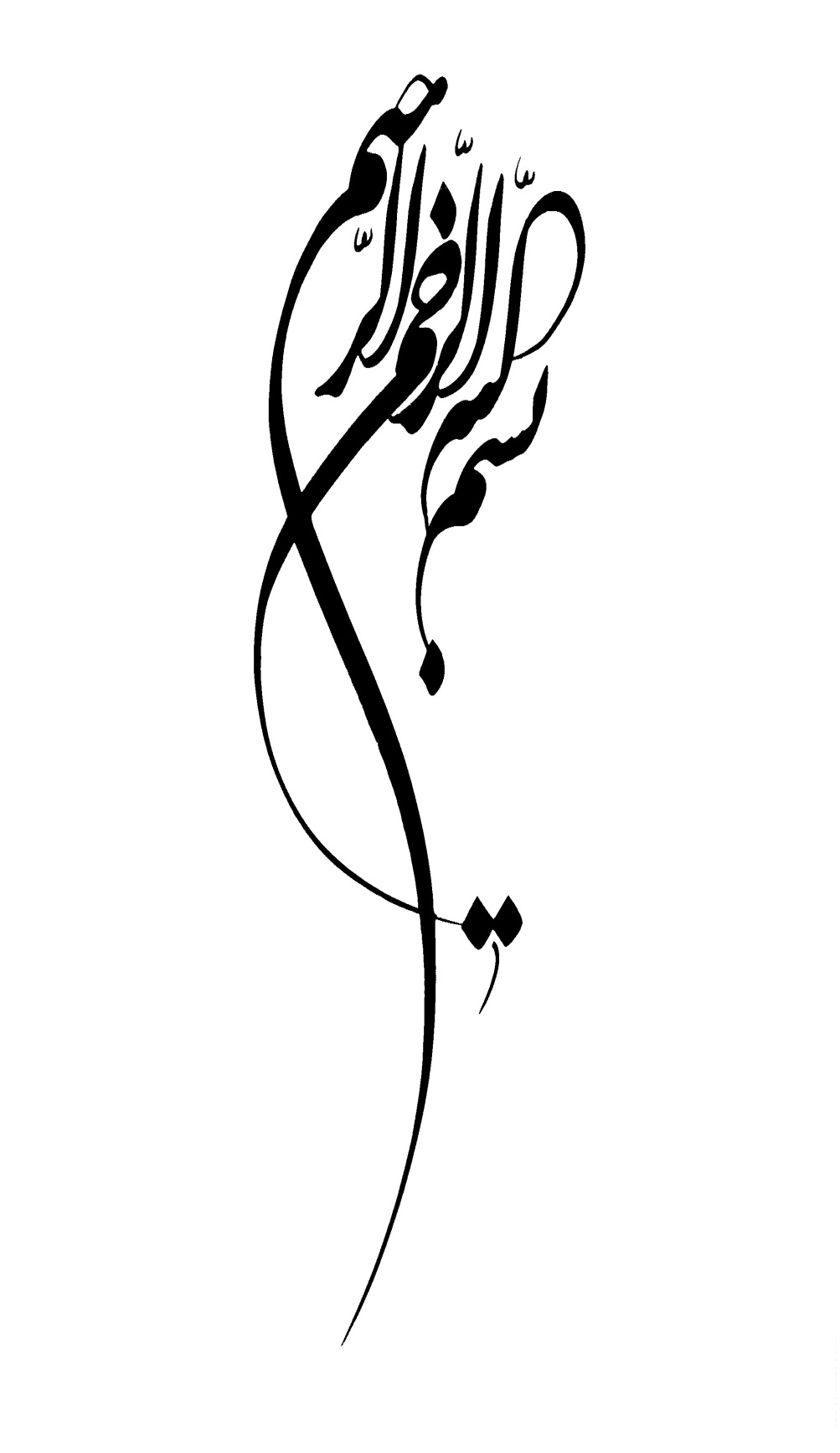 تقديم	4گفتگویی آرام با یک دوست شیعه مذهب	5عائشه:(رضی الله عنها).. مسلمان است یا کافر ؟	11یک نسل نمونه و سمبلیک اما کافر.. و مرتد..!	18چه کسانی سرزمینها را گشودند وبردگان را آزاد کردند ؟	26جایگاه پیامبر و ائمّه اطهار	30امامت را در کجای قرآن می‏یابیم؟	36شجاعت علی کجا و شکستن دنده‏ی فاطمه!	39عمر دشمن علی است امّا شوهر دختر اوست!	42نامگذاری فرزندان به اسم دشمنان!!	45خداوند راضی است، و شیعه نفرین می‏کنند؟	52افراط در محبت و افراط در بُغض و کینه‏ورزی	58پیروی کورکورانه از علمای دین	62یک دعوت مخلصانه برای تقریب بین شیعه وسنی	66پایان	76تقديم بادبه برادر محبوبم سيد (ابوفرح)، که دارای صفاتي همچون شهامت، مردانگی، اخلاق پسنديده و زبردستی می‌باشد. و به برادر بزرگوارم استاد ولید(ابوحلمی) که سمبل سرآغازهای بلند و بخشش مستمر در جهان آزادی و دفاع از آن است.و تقدیم به برادر عزیزم استاد ولید (ابوحلمی)، رمز اصول عالی و بخشش و عطای مداوم در جهان آزادی و دفاع از آزادگی است.و به برادر ارجمندم سید: سمیر (ابوالعبد) که نشان صدق و وفاداری در جهان مردانگی و دنیای اموال و کار و تلاش است.و تقدیم به خواهر عزیزم؛ مریم (ام فیصل) که دارای چشمهی روشن و بخشش ثمربخش و اندیشهی روشن در میدان‏های قضاوت و وکیل مدافعی است.و تقدیم به خواهر بزرگوار غاده (ام مشهور) ستارهی شب و نسیم صبح و عنوان پاکی و شرافت و عفاف است..این کتاب را به همهی آن ستارگان درخشان تقدیم مینمایم.عمر شمریگفتگویی آرام بایک دوست شیعه مذهبﻻزندگی انسان در این دنیا هر قدر که طولاني و گسترده باشد؛ باز هم کوتاه و محدود است، چرا که همه‌ي تجارب و خوبی‏های کسب‏شده با مرگ به خط پایان می‏رسد، مرگی که برای همه قطعی و حتمی است و خدای متعال آن‌ را برای هر موجود زندهای نوشته است: ﭽ ﰁ  ﰂ  ﰃ  ﰄ   ﰅ  ﭼ (زمر:30): (اي محمّد! مرگ از مسائلي است كه همه انسانها در آن يكسانند، و شتري است كه بر در خانه همه كس‌ مي‌خوابد. لذا) تو هم مي‌ميري، و همه آنان مي‌ميرند.آن‌گاه مسیر و فرجام هر انسانی یا به سوی بهشت است و یا بسوی دوزخ- پناه برخداوند- اگر قرار بود این جهان برای کسی جاودان و ماندگار باشد؛ برای برترین بشر جاویدان می‏بود، که پروردگار او را در بین انتخاب دنیا با گنجینه و سرمایه‌های آن، یا پیوستن به‌ رفیق اعلی و بازگشت بسوی خدا مخیّر کرد، ایشان فرمود: «بل الرفیق الأعلی.. بل الرفیق الاعلی» بلکه رفیق اعلی؛ یعنی رفیقی را که‌ از همه چیز بالاتر است برمی‏گزینم.همان‏گونه که همه می‏دانند زندگی دارای راههای متعدد و فریبندههای فراوان است، ولی انسان خردمند و هوشیار راهی را ‏ برمی‏گزیند که به فرجام نیک و بهشت جاوید ختم‏ گردد؛ اگر چه سخت و دشوار باشد، و راه و مسیر منتهی شده به دوزخ را ترک کرده و رهگذر آن نمی‏‏گردد هرچند هموار و بدون مشکل باشد.بنابراین هدر دادن شب و روزهای عمر گران‏مایه در چیزی که نفع دینی و دنیوی در پی نداشته باشد جز حماقت و دیوانگی نیست، بلکه احمقترین انسان کسی است که بخش عمده عمرش را سپری کند بدون این‏که کمترین تأمل و تفکّری در مورد راه و روش زندگی درست داشته باشد، و بدون این‏که از خود سؤال کند آیا دین و مذهب و مسیری که من میپیمایم مورد تأیید و قبول پروردگار است یا خیر، و آیا اعتقادات من حق است یا باطل؛ و بدون هیچ‏کدام از این‏ها؛ معتقد باشد که خود بر راه حق و درست قرار دارد و دیگران را بر راه باطل و گمراهی ببیند. بنابراین بر خویشتن واجب و ضروری می‏دانم که در راه دست‏یابی به حق و حقیقتی که مورد تأیید و رضایت پروردگار متعال است تحقیق و پژوهش نمایم و سؤال و کنکاش کنم، آنگاه از خطر در امان هستم و در نیکی نجاتبخش قرار میگیرم. نوشته‏ای که پیش روی خواننده قرار دارد گفتگویی فکری و مناظره‏ای عقلی و منطقی است که به صورت سؤالهای عقلی و استدلال منطقی؛ طرح شده و بنده قبل از هر چیز به منظور رضای پروردگار، سپس بهره‏وری و استفاده برادران مسلمانم، اعم از شیعه و سنی آن را تدوین و تألیف کرده‏ام. این گفتگو و دعوت صادقانه‌ای است برای هر خواهر و برادر شیعه مذهبی دور از گفتار و کردار علمای شیعه امامیه، و نیز بدون در نظر گرفتن حوادث تلخ و فجایع تاریخ گذشتهی اسلام؛ در جستجوی حق و حقیقت است و تابع هدایت و راه صحیح است و از آن پیروی می‏نماید.ﭽ ﯴ  ﯵ  ﯶ  ﯷﯸ  ﯹ     ﯺ  ﯻ          ﯼ  ﯽ  ﯾﯿ  ﰀ  ﰁ  ﰂ  ﰃﰄ  ﰅﭼ     (بقره:134).(به هر حال، جنگ و جدل درباره آنان چرا ؟!) ايشان قومي بودند كه مردند و سر خود گرفتند. آنچه به چنگ آوردند متعلّق به خودشان است، و آنچه شما فراچنگ آورده‌ايد، از آن شما است، و درباره آنچه مي‌كرده‌اند از شما پرسيده نمي‌شود.‏ ‏مشکل اصلی همهی انسان‌ها در هر زمان و مکانی، در تمام دنیا ناشی از پذیرفن دین به صورت ارثی و تقلیدی از آباء و اجداد، و بدون تحقیق و بررسی است. بارها شنیدهام که مسلمانان، هندوها را مورد انتقاد شدید قرار داده‌اند که گاو و سنگ و درخت و غیره میپرستند، كه چطور آن‌ها که تعدادشان به صدها ملیون میرسد تسلیم این خرافات شدهاند، در حالی که در میانشان افراد دکتر، مهندس، وکیل، دانشمند و استاد دانشگاه وجود دارد، چطور این همه مردم عقل و دل و شعور خود را تسلیم مشتی کاهن و شعبده باز (هندویی) کرده و تسلیم ایشان شده‏اند؟در واقع آن مسلمان اگر عین همان سؤال را از خود بپرسد، عین همان جواب قبلی را به دست میآورد. چون چگونه انسان مؤمن هوشیار و خردمند عقل و دل خود را تسلیم رهبران و پیشوایانی میکند که دینشان مطابق امیال و معتقدات و تصورات خودشان ساختهاند؟ چون همانگونه که پیروان آیین (هندو) کیش و دین خود را درست و صحیح قلمداد می‏کنند، پیروان این رهبران هم بدون تحقیق و پژوهش همه چیز را درست میپندارند.تربیت و پرورش خانواده در شکلگیری عقل، اندیشه، تصورات و جهان‏بینی ما پیرامون جهان هستی، زندگي، انسان، دین و عقیده نقش اساسی را ایفا میکند. استاد (محمدسالم خضر) صاحب کتاب (ثم ابصرت الحقیقه) درست می فرماید: «در واقع دین و مذهب بسیاری از مسلمانان امروز همانند وسایل و اثاثیه منزل و اموال و زمین موروثی است و از پدران و اجداد به ارث برده‏اند، و بر همان راه آنان می روند، چون در زندگی برای «دین و اعتقادات دینی» خود به اندازه ارزش پول و ثروت و بهرههای ناچیز دنیوی ارزش و اهمیّت قائل نشده‏اند.امت‏های گذشته پیامبران خدا را تکذیب می‏کردند، و به جای این‏که از حق و حقیقتی که آنها از جانب خدا آورده بودند استقبال کنند و پذیرای آن باشند؛ به مقابله و دشمنی با آنها پرداختند، همانگونه که خداوند متعال می‏فرماید: ﭽ ﭧ  ﭨ  ﭩ    ﭪ    ﭫ  ﭬ  ﭭ  ﭮ  ﭯﭰ  ﭼ (زخرف:24)(پيغمبرشان بديشان) مي‌گفت: آيا اگر من آئيني را هم براي شما آورده باشم كه از آئيني هدايت‌بخش‌تر باشد كه پدران و نياكان خود را بر آن يافته‌ايد (باز هم از گذشتگان خود پيروي مي‌كنيد و بر بت‌پرستي‌خويش مي‌رويد و دست به دامان تقليد مي‌شويد ؟)  جواب طرفداران باطل و آن جاهلان به حق و حقیقت این بود:ﭽ ﭱ   ﭲ  ﭳ     ﭴ   ﭵ  ﭶ            ﭷ  ‏ ﭼ. مي‌گفتند: (آري! چنين است و) اصلاً ما به چيزي كه (با خود آورده‌ايد و) بدان مأمور و مبعوث شده‌ايد، باور نداريم. این حوادث تعصب و تقلید تکرار میشود، اما این بار درگیری و ستیز میان پیامبران خدا و کافران بت پرست نیست، بلکه این بار جنگ میان کلمهی حق و کسانی است که دین را از پدران و نیاکان به ارث برده‏اند پدران خویش را بر آن دین یافتند، و برای آن تعصّب می‏ورزند، از این روی حق را ردّ میکنند و به باطل گرویدند.         ‏                    عموم اهل سنّت و جماعت، و عموم تشیّع امامیه (و غیره) مذهب خود را از آباء و اجداد به ارث بردهاند، نه اینکه در نتیجهی کسب علم و فهم درست و تحقیق بدان گرویده ‏باشند، پس منطق تعصب کورکورانه برای مذهب خودنمایی کرده و آشکار می‏شود و منطق عقل و خرد و گذشت و بردباری ناپدید میگردد.نوبت تأثیر و نقش جامعه و محیط زندگی انسان است که فوق العاده در معنویت و تصوّرات انسان تأثیرگذار است، و قرآن به این حقیقت اشاره کرده آنجا که می‏فرماید:ﭽ ﯫ  ﯬ  ﯭ  ﯮ     ﯯ     ﯰ  ﯱ  ﯲ  ﯳ   ﯴ  ﯵ  ﯶ  ﯷ    ﯸ  ﯹ  ﯺ  ﯻ  ﯼ  ﯽ        ﯾ   ﯿ  ﰀ  ﭼ (نوح:26-27). ‏(نوح (به دعاي خود ادامه داد و) گفت: پروردگارا! هيچ احدي از كافران را بر روي زمين زنده باقي مگذار. كه اگر ايشان را رها كني، بندگانت را گمراه مي‌سازند، و جز فرزندان بزهكار و كافرِ سرسخت نمي‌زايند و به دنيا نمي‌آورند.آری، محیط اجتماعی و خانواده به ویژه در آغاز زندگی و دوران کودکی نقش بسزایی در شکل‏گیری عقل و اندیشه انسان ایفا می‏کند، و انسان مسلمان و کافر، شیعه و سنی، عرب و غیرعرب، سفید و سیاه، و ساکنان مشرق و مغرب از آن تأثیرپذیری خارج و مستثنی نیستند. ولی همیشه در میان بسیاری از مذاهب و ادیان افرادی هستند که خود را از قید و بند اسارت و جاذبه‏ی محیط و خانواده آزاد کرده و در در پی یافتن حق و حقیقت در هر جا که گمان کنند حق یافت می‏شود، در طلب آن جستجو می‏کنند، و هرگاه آن را یافتند از آن استقبال می‏کنند، و محکم و قاطعانه آن را با آغوش باز می‏پذیرند و در مورد آن سستی و سهل انگاری به خرج نمی‏دهند، زیرا چنین کسانی آگاهانه و از طریق بحث و تحقیق به آن حق نایل آمده‏اند و آسان آن را رها نمی‏کنند.با چشم و گوش خودم دیده‏ام وشنیده‏ام ده‏ها نفر از اروپائیان و امریکایی‏هایی که خود را از قید و بند سنگین زندگی و محیط اجتماعی جذّاب و افسونگر رهانیده‏بودند،  از طریق پژوهش و تحقیق و گفتگو به اسلام گرویده‏اند و بعد از تحقیق زیاد با منّت و لطف الهی هدایت یافته‏اند.چرا مسلمانان شیعه و سنی مانند افراد اروپایی و امریکایی در پی حق و راستی و هدایت ربّانی تحقیق نمی‌کنند؟ واقع این مسئله نیاز به اراده‌ی مؤثر و تصمیم قاطع و عقل گشوده دارد.و از خدا متعال مسألت دارم که این کتاب را چراغ فروزان بر فرار راه هر خواهر و برادر شیعی حق‏طلب قرار دهد که به دور از تأثیر عوامل تعصب‏آفرین موروثی و قدیم و بدون تأثر از ملحقات بعدی، در جستجو حقیقت هستند، و از خداوند متعال خواستارم آن را قبول کند و مورد قبول و پسند مردم گرداند.چند سال پیش وقتی که با یکی از شیعیان بزرگوار عربستان سعودی در مورد مذهب‏گرایی میان شیعه و سنی بحث و گفتگو کردم؛ اندیشه‏ی این کتاب به صورت طرح  سؤال و جواب به نظرم رسید و پرسش‏ها را طوری بر او عرضه کردم که در پایان (مناظره و گفتگو) جز تسلیم شدن به آن حق و حقیقتی که از من شنید هیچ عکس العملی از خود نشان نداد.خدا هم او و هم بنده را به حق و صواب موفق گرداند و ما را برای تمسک به قرآن و سنّت صحیح هدایت فرماید -آمین-.                                عمر شمری- عمان" اردن"-15/4/2005معائشهلمسلمان است یا کافر ؟برادر شیعی گفت: با هم خوش و بش و مصافحه نکنیم؟ گفتم: - برادر- ابتدا لازم است که صریح با هم بحث کنیم و روشن شویم، بعد از آن با هم مصافحه کنیم. گفت: منظورت از جمله‏ی صراحت‏گویی و روشن شدن چیست؟گفتم: چگونه با تو دست دهم در حالی ‏که مادرم را دشنام و ناسزا می‏گویی؟  گفت: من مادرت را دشنام و ناسزا می‏گویم، کی و کجا؟ من هرگز او را ندیده‏ام و در مورد او چیزی نشنیده‏ام، پس چگونه او را فوش و دشنام می‏گویم؟گفتم: بله شب و روز او را فوش و دشنام می‏دهید، تنها تو نه، بلکه تمام طایفه و اهل مذهبت او را فوش و دشنام می‏گویند، مگر نص قرآن عائشه صدیقه دختر صدیقل مادر مؤمنان نیست؟!مگر خداوند در قرآن در مورد عائشهل و سایر همسران پیامبر نفرموده: ﭽ ﯘ  ﯙ  ﯚ  ﯛ  ﯜﯝ  ﯞ  ﯟﯠ   ﯡ  ﯢ  ﯣ  ﯤ  ﯥ   ﯦ  ﯧ  ﯨ   ﯩ  ﯪ  ﯫ  ﯬ     ﯭ  ﯮ  ﯯ  ﯰ   ﯱﯲ  ﯳ  ﯴ  ﯵ  ﯶ  ﯷ  ﯸ   ﭼ (احزاب:6). ‏ (پيغمبر از خود مؤمنان نسبت بدانان اولويّت بيشتري دارد (و اراده و خواست او در مسائل فردي و اجتماعي مؤمنان، مقدم بر اراده و خواست ايشان است) و همسران پيغمبر، مادران مؤمنان محسوبند (و بايد احترام مادري آنان را از نظر به دور نداشت، و يكايك ايشان را بزرگ و ارجمند شمرد)، و خويشاوندان نسبت به همديگر (از نظر ارث بردن بعضي از بعضي) از مؤمنان و مهاجران، در كتاب يزدان (قرآن) از اولويّت بيشتري برخوردارند،  (و پيمان مؤاخات و برادري موجب ارث نمي‌باشد)، مگر اين كه بخواهيد در حق دوستان خود كار نيكي انجام دهيد (و از طريق وصيّت، مقداري براي آنان به ارث بگذاريد و بديشان خوبي كنيد، كه اين عمل مانعي ندارد). اين (حكم توارث خويشاوندان) در كتاب (قرآن) مكتوب و مقرّر است).آیا جرأت دارید بگویید عائشه از جمله‏ی مادر مؤمنان نیست، و در برابر خداوند و پروردگار جهانیان قد علم کنید؟ قطعاً تو اگر در مقابل خدا قد علم کنی؛ مرتکب کفر صریح شده‏ای و از شریعت خدا خارج می‏شوید، و از جمله‏ی انسان‌های مرتد و از دین برگشته محسوب می‏شوید، و هیچ فرض و سنّتی از تو قبول نمی‏شود، و فرجام تو روز قیامت بسوی جهنم ابدی است. اجماع علمای اسلام از شیعه و سنّی بر این است که هر کس در مقابل خدا و پیامبرش قد علم کند و پاسخ ردّ بدهد کافر و مرتد است، و ازدواج همسر مسلمان با او باطل و حرام است، و از او ارث گرفته نمی‏شود، و بر جنازه‏اش نماز خوانده نمي‌شود، و در قبرستان مسلمانان دفن نمی‏گردد و در آخرت از خسارتمندان است.ما اهل سنّت و جماعت عائشهلرا یکی از (همسران پیامبر اسلام و) مادر مؤمنان می‏دانیم و کلام  پروردگار را تصدیق و تأیید می‏کنیم، پس عائشه از بهترین برگزیده‏ها و صدّیقه دختر صدیّق است.اما شما شیعیان شب و روز او را تکفیر و لعن و نفرین می‏کنید و ایشان را دشنام و ناسزا می‏گویید، و در مورد او مرتکب گناهی بسیار بزرگ شده‏اید، سخن ناهنجار و دروغي را مي‌گويند.گفت: مگر در مورد ایشان چه می‏گوییم؟ گفتم: مگر نمی‏گویید عائشه کافر، خائن و فاحشه‏گر بوده(پناه بر خدا)، و مردم را بر کار زشت واداشته و آن را در ميان مردم انتشار داده است؟ این هم نوارهای تصویری و صوتی علمای شیعه که آخوندهای شما در بین مردم نشر و تبلیغ می‏کنند و مردم عوام و جاهل شیعه در هر محفلی و به هر مناسبتی؛ بویژه در ایام عاشورای حسینی آن حرف‏های بی‏جا را تکرار می‏کنند.اما برادر محترم شیعی اجازه دهید بپرسم: آیا تو راضی هستی با زنی بدکار خائن، و هرزه و فاحشه‏گر ازدواج کنی که اهل پستی‏گری باشد و آن را میان مردم انتشار نماید؟ گفت: نه، و هزار بار نه، و این کار مطلقا ممکن نیست. من مردی شریف هستم و جز با زن شرافتمند و پاک و پاکدامن و مؤمن ازدواج نمی‏کنم.گفتم: آیا تو شریف‏تر و با تقواتر و پاک‏تر از پیامبر هستی؟.گفت: «حاشا لله» (منزه خدا است) فاصله‏ی بین من و رسول خدا از زمین تا ثریا است، او رسول و برگزیده‏ی خدا است، و من بنده‏ای بیش نیستم و به رحمت خدا  امید بسته‏ام.گفتم: چیزی که برای خود روا نمی‏دارید چگونه برای پیامبر روا می‏بینید؟ مگر شایسته است‏‏ پیامبر که اشرف مخلوقات و پاکترین و پرهیزگارترین انسان است با زنی ازدواج کند که اهل فسق و فجور و کفر و خیانت و بدکاری باشد؟! تو این کار را برای خودت جایز نمی‏دانی... چگونه برای پیامبر جایز می‏دانید؟و اصلاً چگونه خدا راضی است زنی را برای خاتم پیامبران انتخاب کند که دارای آن همه صفات زشت و ناپسند باشد؟نه؛ هرگز، برادرم! ما اهل سنّت ممکن نیست به این‏گونه فکر کنیم و این گونه یاوه سرایی کنیم چنین حرفهای باطل و فاسد را بر زبان آوریم، بلکه محال است بر دل کسی از ما خطور کند، چون به محض فکر کردن در این مورد؛ احساس می‏کنیم مرتکب گناهی بزرگ شده‏ایم، ما در مورد (سیده عائشهل) همسر رسول خدا  و دخت گرامی صدیق می‏گوئیم: خداوند از بالای همه‏ی آسمان‏ها پاکی و برائت ایشان را تایید، و در این مورد آیات سوره ی نور را نازل فرموده است، تا برای همیشه این که عفت و پاکی و برائت او را به جهانیان اعلان فرماید، آنجا که فرمود:ﭽ ﭑ       ﭒ  ﭓ  ﭔ  ﭕ  ﭖﭗ  ﭘ  ﭙ  ﭚ  ﭛﭜ  ﭝ  ﭞ   ﭟ  ﭠﭡ  ﭢ    ﭣ  ﭤ  ﭥ  ﭦ  ﭧ   ﭨﭩ  ﭪ  ﭫ   ﭬ    ﭭ  ﭮ     ﭯ  ﭰ  ﭱ  ﭲ  ﭳ   ﭴ  ﭵ  ﭶ   ﭷ  ﭸ  ﭹ  ﭺ  ﭻ  ﭼ    ﭽ  ﭾ  ﭼ  (نور:11-12).(كساني كه اين تهمت بزرگ را (درباره عائشه، امّ‌المؤمنين) پرداخته و سرهم كرده‌اند، گروهي از خود شما هستند، امّا گمان مبريد كه اين حادثه برايتان بد است، بلكه اين مسأله برايتان خوب است (و خير شما در آن است. چرا كه: منافقان كوردل از مؤمنان مخلص جدا، و كرامت بيگناهان را پيدا، و عظمت رنجديدگان را هويدا مي‌كند، برخي از مسلمانان ساده‌لوح را به خود مي‌آورد. آناني كه دست به چنين گناهي زده‌اند، هر يك به اندازه شركت در اين اتّهام، سهم خود را از مسؤوليّت و مجازات آن خواهد داشت و) هر كدام از آنان به گناه كاري كه كرده است گرفتار مي‌آيد، و كسي كه (سردسته آنان در اين توطئه بوده و) بخش عظيمي از آن را به عهده داشته است، عذاب بزرگ و مجازات سنگيني دارد).چرا هنگامي كه اين تهمت را مي‌شنيديد، نمي‌بايست مردان و زنان مؤمن نسبت به خود گمان نيك بودن (و پاكدامني و پاكي) را نينديشند و نگويند: اين تهمت بزرگ آشكار و روشني است‌ ؟خداوند عائشه را پاک و مبراء اعلام می‏کند، ولی شما شخصیت و حیثیّت  او را مورد اتهام قرار می‏دهید و در این بهتان و افترای آشکار با منافقین عصر پیامبر همدست و شریک می‏شوید؛ و سرور و پیشوای شما در این گناه عبدالله بن سلول منافق است که خداوند او را به عذاب بس بزرگ تهدید کرده است.ای شیعیان شما قرآن را می‏خوانید اما معنای آن را نمی‏فهمید، یا این‏که می‏فهمید ولی مطابق امیال نفسانی بیمار و قلب کینه‏توز خویش آن را تأویل و تفسیر می‏کنید. در انجیل آمده است: «هرگاه نمک گندید آن را چه بزنند؟ وقتی نور و روشنی قلب تو به تاریکی مبدل شد؛ دیگر تاریکی باید چگونه باشد؟». اگر دارای عاقل و خردمند پیشه بودید در برابر اتهامی که منافقان بر آن بزرگوار وارد ساخته‏اند چیزی را می‏گفتید که پروردگار فرموده، آنجا که می‏فرماید:ﭽ ﯛ  ﯜ  ﯝ  ﯞﯟ   ﯠ  ﯡ  ﯢ  ﯣﯤ  ﯥ  ﯦ   ﯧ  ﯨﯩ  ﯪ  ﯫ        ﯬ  ﯭ  ﯮ  ﭼ  (نور:26). ‏ (زنان ناپاك، از آنِ مردان ناپاكند، و مردان ناپاك، از آنِ زنان ناپاكند، و زنان پاك، متعلّق به مردان پاكند، و مردان پاك، متعلّق به زنان پاكند.  (پس چگونه تهمت مي‌زنيد به عائشه عفيفه رزين، همسر محمّد امين، فرستاده ربّ‌العالمين‌ ؟!) آنان از نسبتهاي ناموسي ناروائي كه بدانان داده مي‌شود مبرّا و منزّه هستند، (و به همين دليل) ايشان از مغفرت الهي برخوردارند و داراي روزي ارزشمندند (كه بهشت جاويدان و نعمتهاي غيرقابل تصوّر آن است).بنابر این پروردگار پاکترین و نجیب‏ترین زنان را برای پیامبر بزرگوار انتخاب کرده‏اند.علّت نفرت و بیزاری شما از مادر مؤمنان؛ سیده عائشهل، ناشی از درگیری او  با امیر مؤمنان علی بن ابیطالب است که در جنگ جمل صورت گرفت، و این واقعه را بهانه و سببی قرار دادید برای تکفیر او و همه کسانی که به صف او پیوستند. ولی خداوند در رابطه با نزاع بین مؤمنان در سوره‏ی حجرات می‏فرماید:ﭽ ﮙ  ﮚ   ﮛ  ﮜ  ﮝ  ﮞ  ﮟﮠ  ﮡ  ﮢ  ﮣ      ﮤ  ﮥ  ﮦ  ﮧ   ﮨ     ﮩ  ﮪ  ﮫ     ﮬ  ﮭﮮ  ﮯ  ﮰ   ﮱ  ﯓ  ﯔ  ﯕﯖ  ﯗ  ﯘ  ﯙ  ﯚ   ﯛ  ﭼ (حجرات: 9). ‏  ‏(هرگاه دو گروه از مؤمنان با هم به جنگ پرداختند، در ميان آنان صلح برقرار سازيد. اگر يكي از آنان در حق ديگري ستم كند و تعدي ورزد (و صلح را پذيرا نشود)، با آن دسته‌اي كه ستم مي‌كند و تعدي مي‌ورزد بجنگيد تا زماني كه به سوي اطاعت از فرمان خدا برمي‌گردد و حكم او را پذيرا مي‌شود. هرگاه بازگشت و فرمان خدا را پذيرا شد، در ميان ايشان دادگرانه صلح برقرار سازيد و (در اجراي مواد و انجام شرائط آن) عدالت بكار بريد، چرا كه خدا عادلان را دوست دارد).مؤمنان گاهی با هم درگیر می‏شوند؛ و ممکن است منجر به قتل برخی توسط برخی دیگر شود، اما تنها با این گناه کافر نمی‏شوند، و این آیه دلیل است که آنها بعد از جنگ و کشتار و درگیری با همدیگر هم بر ایمان و اسلام باقی می‏مانند، برادر شیعه توجه کن و با من به این آیه گوش جان فرا ده که می‏فرماید: ﭽ ﯜ  ﯝ  ﯞ       ﯟ  ﯠ  ﯡﯢ  ﯣ  ﯤ   ﯥ  ﯦ  ﯧ  ﭼ (حجرات:10).  (فقط مؤمنان برادران همديگرند، پس ميان برادران خود صلح و صفا برقرار كنيد، و از خدا ترس و پروا داشته باشيد، تا به شما رحم شود).خداوند خالق بزرگوار آنها را مؤمن نامیده، ولی شما عائشهل و همراهانش را کافر می‏پندارید؟ آیا ما پرودگار عالمیان و نازل کننده‏ی قرآن را تایید کنیم؛ یا شما و علمایانتان را؟ یا‏ اینکه به خاطر مصلحت دنیوی (مادی یا معنوی) می‏خواهند شما را به راهی سوق ‏دهند که خدا و پیامبر از آن راه اباء دارند و نمی‏پذیرند! بدون شک مؤمن واقعی خدا و کلام او را تایید و تصدیق می‏نماید، ای شیعه‏ی محترم نظرت در مورد آن‏چه از من شنیدی چیست؟.گفت: البته کلام پروردگار جهانیان را تایید و تصدیق می‏نمایم. بله، ممکن نیست بعد از آن همه یادآوری‏ها این گونه فکر کنیم که خداوند متعال برای پیامبرش زن کافر، فاسد و خائن را برای همسری او برگزیند، ایشان پاک و مطهر است، این امری است که با مفاهیم و منطق ایمان و اسلام متضاد است، و با شرافت و مروّت و اخلاق‏های پسندیده و والای پیامبر بزرگوار سازگار نیست و جور در نمی‏آید.*		*		*یک نسل نمونه و سمبلیک اما کافر.. و مرتد..!از آن برادر شیعی پرسیدم: اگر فرض کنیم که از یکی از دانشگاههای جهان درخواست شده که بخش عمده‏ای حدود صد هزار نفر از دانشجویانش را برای پروژه‏ای مهم و بسیار اساسی آماده سازد که مربوط به سرنوشت و زندگی یک ملت باشد؛ بلکه سرنوشت همه جهان بر آن بنا خواهد شد. در این صورت آن دانشگاه برنامه و قانون بسیار پیشرفته و مهمی را برای تدریس و تمرین و تربیت دانشجویان فراهم کند، و زبده‏ترین و ماهرترین استاد را انتخاب کنند، و استاد شروع کند بصورت همه‏ جانبه‏ آن برنامه‏ی پیشرفته و مهم به مرحله‏ی اجرا و عمل درآورد و به اندازه‏ی سر انگشتی از آن تخطی نکند، بلکه خودش برای تطبیق و اجرای برنامه‏ها در طول بیست و سه سال پیوسته تلاش کند و در کار خود نمونه و الگو باشد، و دانشجویان نجیب و زیرک را بطور مداوم و شب و روز؛ در سفر و حضر؛ بدون وقفه و بدون احساس خستگی تعلیم و تربیت نموده و آماده سازد، و آنان را وارد زنجیره‏ای تجارب عمیق و خطیر و مؤثر نماید، و خود نیز همیشه در خط مقدم قرار گیرد و آستین همت بالا زند و همه‏ هستی خود را در آن راه بذل نماید و از مال و جان خود بگذرد از چیزی دریغ نکند، و به خاطر موفقیت این برنامه و پیشرفت و سرفرازی و موفقیّت کارآموزان از هیچ تلاشی کوتاهی نکند. امّا بعد از همه تلاش و زحمات طاقت‏فرسا وقتی دانشجویان در آخر مورد آزمون قرار گرفتند از مجموع صد هزار نفر تنها سه یا چهار نفر قبول شوند؟!.اکنون سؤال مهم این است:آیا شکست خورده‏ی واقعی در این طرح کیست؟! مسئولیت آن شکست سهمگین متوجه چه کسی می‏شود؟ آیا استاد مسئول است که نتوانسته دانشجویان را به درجه‏ی قبولی برساند، یا دانشجویان که نتیجه‏ی مطلوب و نمره قبولی و قابل انتظار را کسب نکردند....! یا اینکه مشکل به برنامه و قانون تدریس شده برمی‏‏‏گردد چون قابل اجرا و تطبیق نبود و ممکن نیست در زمین پیاده گردد؟ اینجا بیش از سه احتمال وجود ندارد، عامل و سبب اصلی شکست یا استاد است یا دانشجویان، احتمال سوم ناهمواری و سخت و سنگینی برنامه درسی و آموزشی است که نبایستی در خواست پیشنهاد می‏شد چون قابل اجرا نبود!!.ای برادر شیعی! نظر تو چیست و چه می‏گویی؟ دلیل و سبب آن شکست را به چه کسی ارجاع می‏دهی؟در جواب گفت: می‏توانیم بگوییم: عامل چنین شکست بزرگی؛ استاد بوده و مسئولیت بر عهده او است. گفتم: شیعه هم در شأن پیامبر بصورت غیر مستقیم چنین می‏گویند، و برخی هم به آن تصریح دارند، از جمله (دکتر احمد وائلی) در سخنرانی که در سال 1980م در دانشکده‏ی کالج تکنولوژی بحرین ایراد نمود، گفت: «بیست وسه سال برای تربیت یک نسل کافی نیست، و حسین آمد تا آن تربیت ناتمام را تکمیل نماید....».حاشا از پیامبر از این پندارهای دروغین که به ایشان نسبت می‏دهند، و این ادعاهای دروغین طعنه و انتقادهایی است که متوجه رسول خدا و قرآن کریم است! ولی خداوند متعال در رابطه با پیامبر ویارانش فرموده است:ﭽ ﭞ  ﭟ  ﭠ  ﭡ  ﭢ  ﭣ  ﭤ  ﭥ     ﭦ  ﭧ  ﭨ  ﭩ  ﭪ  ﭫ  ﭬ  ﭭ                 ﭮ   ﭯ  ﭰ  ﭱ  ﭲ  ﭳ  ﭼ  (جمعه:2).(خدا كسي است كه از ميان بيسوادان پيغمبري را برانگيخته است و به سويشان گسيل داشته است، تا آيات خدا را براي ايشان بخواند، و آنان را پاك بگرداند. او بديشان كتاب (قرآن) و شريعت (يزدان) را مي‌آموزد. آنان پيش از آن تاريخ واقعاً در گمراهي آشكاري بودند).مگر پیامبر بزرگوار نبود که خدا او را میان افراد امّی و درس ناخوانده برگزید؟ و مگر افرادی چون (ابوبکر، عمر، عثمان، علی، زبیر، ابوعبیده، سعد بن وقّاص، حفصه و عا ئشه و...) در زمان بعثت رسول خدا در صدر آن عرب‏های امّی‏ نبودند که پیامبر بسویشان مبعوث گردید؟.آیا قرآن مجید آن کتاب نیست که خداوند بر او نازل کرد، و مگر حکمت سنّت پیامبر نیست؟ مگر برخی از شیعیان شما ادعا نمی‏کنند که قرآن شما غیر از قرآن ما اهل سنّت است که اکنون در دسترس همه مسلمانان جهان است، پس محتویات این قرآن را نمی‏پذیرند و قبول ندارند.بنابر این می‏توانیم بگوییم: آن استاد بزرگ پیامبر است.و دانشجویان و کارآموزان او اصحاب و یاران بزرگوار پیامبر هستند.  وآن قانون و برنامه‏درسی؛ قرآن مجید وسنّت پاک پیامبر است، و استاد گرامی ومعلم فاضل برای تدریس و تعلیم واجرای آن قانون و برنامه قیام کرد که هيچ گونه باطلي در آن نیست و از هيچ جهت و نظري باطل متوجّه قرآن نمي‌گردد، یعنی قرآن را با تمام دقّت هم برخود و هم بر دیگران تطبیق و اجرا کرد، و قبل از هر چیز به فضل و یاری خدای بزرگ، سپس به فضل پیامبر رحمت و قرآن مجید، شاگردانش بهترین امت  جهان هستند، همانگونه که خداوند متعال شهادت می‏دهد:ﭽ ﭞ  ﭟ  ﭠ  ﭡ  ﭢ    ﭼ  (آل عمران:110).‏  (شما (اي پيروان محمّد) بهترين امّتي هستيد كه به سود انسانها آفريده شده‌ايد). و آن امّت دارای این صفات است که خداوندأ  بیان کرده و می‏فرماید:ﭽ ﭣ  ﭤ      ﭥ  ﭦ  ﭧ   ﭨ  ﭩﭪ ﭷ ‏ ﭼ (آل عمران:110).(امر به معروف و نهي از منكر مي‌نمائيد و به خدا ايمان داريد). آن اصحاب گرامی را اعم از زن و مرد پاک و روشن گردانید، قرآن و سنّت را به آنان یاد داد و از آنها بهترین امّت به وجود آورد. صفات آن بزرگواران آن‏گونه است که خداوند متعال آنان را توصیف فرموده: ﭽ ﭣ  ﭤ      ﭥ  ﭦ  ﭧ   ﭨ  ﭩﭪ ﭷ ‏ ﭼ (آل عمران:110) ولی شما– شیعیان– آنها را تکفیر کرده و لکه دار و معیوب معرفی می‏کنید. خداوند متعال توسط پیامبر قرآن وسنت را به آنها تعلیم داده؛ ولی شما آنها را جاهل وگمراه  می‏پندارید، کدام را تأیید کنیم، خداوند متعال را یا شیعه وآخوندهایشان؟.مؤمن و مسلمان واقعی همیشه فرمایش خداوند متعال را تأیید می‏نماید، چون کلام خدا حق مطلق است، اگر چنین است گفتار متناقض آخوندهای شما شیعیان هیچ ارزشی ندارد.به حقیقت خدا با نعمت هدایت و تزکیه و پاکسازی؛ بر اصحاب پیامبر منّت نهاد و آنها را به روح ایمان و پرهیزگاری و تقوا وا داشت. رضایت و خشنودی خدا بر همه آنها باد.ای برادر شیعه همراه من این فرموده‏ی خداوند بزرگوار بشنو که می‏فرماید: ﭽ ﯣ  ﯤ  ﯥ  ﯦ  ﯧ  ﯨ  ﯩ  ﯪ  ﯫ  ﯬ  ﯭ      ﯮ  ﯯ  ﯰ  ﯱ  ﯲ  ﯳ      ﯴ  ﯵ  ﯶ          ﯷ  ﯸ  ﯹ  ﯺ  ﯻ  ﯼ   ﭼ (‏آل عمران:164).(چه بسيار پيغمبراني كه مردان خداي فراواني به همراه آنان كارزار مي‌كرده‌اند و به سبب چيزي كه در راه خدا بدانان مي‌رسيده است (از قبيل: كشته‌شدن برخي از ياران و مجروح‌شدن خود و دوستان) سست و ضعيف نمي‌شده‌اند و زبوني نشان نمي‌داده‌اند (و بلكه شكيبائي مي‌كرده‌اند) و خداوند شكيبايان را دوست مي‌دارد). ‏همچنین می‏فرماید: ﭽ ﮒ  ﮓ  ﮔ        ﮕ        ﮖ  ﮗ  ﮘ  ﮙ  ﮚ  ﮛ  ﮜ  ﮝ   ﮞ  ﮟ  ﮠ  ﮡ  ﮢ  ﮣ  ﮤ   ﮥ  ﮦ  ﮧ   ﮨﮩ  ﮪ  ﮫ  ﮬ  ﮭ  ﮮ  ﮯ   ﭼ(فتح: 6 2). ‏(آنگاه كه كافران تعصب و نخوت جاهليت را در دلهايشان جاي دادند (و تصميم گرفتند كه مؤمنان را به مكه راه ندهند)، خدا اطمينان خاطري بهره پيغمبرش و بهره مؤمنان كرد (و آرامشي خوش به دلهايشان راه داد، تا در پرتو آن، طوفان خشم و ناراحتي خويش را فرو نشانند، و راضي به قضاي خدا، و گوش به فرمان پيشواي خود باشند، و سر به شورش برندارند). همچنين خداوند روح ایمان را در وجود ایشان ماندگار و جاودانه ساخت و به حقيقت بیش از هر كس سزاوار داشتن روح ايمان؛ و برازنده آن بودند، و خدا از هر چيزي آگاه و بر هر كاري توانا است. ‏  ‏ای برادر شیعی بیا با هم فرموده‏ی حضرت علی؛ امام  ما و امام شما را در(نهج البلاغه) بخوانیم که مورد اتفاق شیعه‏ی امامیه است که در توصیف اصحاب بزرگوار می‏فرماید: «راستی من اصحاب محمّد را آن‏گونه دیده‏ام که هیچ‏کدام از شما شبیه آنها نیستید، ژولیده وخاکی رنگ صبح می‎کردند، شب را درحال سجده و ایستاده (در شب زنده‏داری) سپری می‏کردند، روی پیشانی وگونه‏هایشان استراحت می‏کردند، وقتی که ذکر و یاد معاد به میان می‏آمد گویی روی اخگر افروخته می‏ایستادند، به حدی سجده‏هایشان را طولانی می‏نمودند که پیشانی‏ ایشان چون زانوی بُز چروکیده بود، هرگاه ذکر و یاد خداوند متعال را می‏شنیدند؛ چشمانشان آن‏قدر اشک می‏ریخت که سینه هایشان خیس می‏شد، و به جهت ترس از عقاب، و امید به پاداش شدیداً می‏لرزیدند همانگونه که درختان در روز وزش باد می‏لرزند.و نیز می‏فرماید: «آنان برادران از دست رفته‏ی من هستند، حق داریم که شیفته و تشنه‏ی دیدارشان باشیم و دستهایمان را بر فراق آنان بگزیم».آن فرموده‏ی خداوند متعال، و این هم سخن که علی بن ابی طالب كرم الله وجهه و رضي الله عنه در مورد اصحاب بزرگوار، ولی شیعه وآخوندها چه می‏گویند؟شیعه می‏گویند.... اصحاب بلا فاصله بعد از وفات پیامبر کافر ومرتد گشتند، و از اسلام روی برتافتند، و جز تعداد اندکی همچون (سلمان فارسی، ابوذر غفاری، مقداد، و عمّار بن یاسر) کسی بر اسلام و ایمان باقی نماندند. و در روایت دیگر از شیعه نقل شده که تنها هفت نفر بعد از وفات پیامبر مرتد نشدند. مصداق سخن شما این است که محمد در راستای تربیت آن امتی که خداوند او را برایشان فرستاد عاجز و ناتون مانده است و گر نه ممکن نیست این همه اصحاب بزرگوار یک‏دفعه کافر و مرتد شوند، و آن هم بلا فاصله بعد از وفات پیامبر! آیا هیچ انسانی این منطق را قبول دارد، چه رسد به این‏که به این‏ که عاقل و مسلمان هم باشد؟  بعد از آن‏ که چند آیه قرآن؛ و برهان آشکار در رابطه با توصیف و تمجید خداوند از اصحاب بزرگوار پیامبر، سپس تعریف و توصیف امام علی از آنها را برایت نقل نمودم، اکنون می‏خواهم توجه شما را به سخن امامتان (خمینی)  در کتاب (کشف الاسرار ص 114) جلب نمایم که می‏گوید: «آن صحابه‏هایی که جز دنیاداری و نیل به سُلطه به جای اسلام و قرآن هیچ هدف وغرض دیگری نداشته‏اند، و آنهایی که قرآن را وسیله‏ای برای رسیدن و دستیابی به نیات فاسدشان قرار داده بودند، حذف آن آیاتی که بر خلافت علی و ائمه دلالت می‏کردند برایشان سهل و آسان بود، همچنین تغییر و تحریف کتاب آسمانی ودور نگه داشتن قرآن از انظار همه‏ی مردم جهان برای آنان سخت نبوده، تا برای همیشه قرآن را از نظر جهانیان بیندازند، و تا روز قیامت این ننگ برای مسلمانان و قرآن آنها بماند، و همان عیبی را که مسلمانان به کتاب یهود و نصاری می‏گرفتند عیناً برای خود اینها ثابت شود...». این گفتار خمینی در خصوص اصحاب پیامبر است، که حرف پیشینیان خود از جمله بزرگان و آخوندهای شیعه‏ی امامیه را نقل و تکرار کرده است.ای شیعه‏ی محترم، اگر از یهود سؤال کنیم: بزرگترین شخصیتهای شما چه کسانی هستند، در جواب می‏گویند: اصحاب و یاران موسی هستند.و اگر از نصاری سؤال شود: بزرگترین و برترین افراد دین و ملّت شما چه کسانی هستند؟ در جواب می‎گویند: حواریون عیسی.امّا اگر از شیعه سؤال کنیم: بدترین انسانها به اعتقاد شما چه کسانی هستند، پاسخ می‏دهند: اصحاب و یاران پیامبر!!!؟این قضیه در واقع دو صورت متضاد و ضد و نقیض نتایج زحمات و تلاشهای پیامبر را نشان می‎دهد. یک جهت آن، دیدگاه اهل سنّت؛ و جهت دیگرش دیدگاه شیعه‏ی امامیه است. یکی از آن دو چشم‏انداز و تصوّر دارای صورتی درخشان و زیبا و پاک، و صورت دیگر آن در نقطه مقابل؛ و درست بر خلاف آن است. جمع‏ کردن دو چیز متضاد در یک امر محال است، چون یا باید نور باشد یا تاریکی، یا حق باشد یا باطل... و در مورد حکم قرآن هم همانگونه است، یا قرآن تحریف شده است، و یا ثابت است و از جانت خدا حفظ آن تضمین شده است و هیچ باطلی از هیچ جهتی متوجه آن نمی‏شود، و انسان عاقل انتخاب خود را به دیگران نمی‏سپارد، و بزرگترین گناه و ستم انسان در حق خویشتن این است که تقلیدکننده و دنباله‏رو دیگران باشد طوری‏که نمی‏داند به کجا برده می‏شود و سرنوشتش به کجا ختم می‏شود.*		*		*چه کسانی سرزمینها را گشودند و مردم را از بردگی رها کردند ؟سؤال سوّم متوجه آن برادر شیعه نمودم و گفتم: برادر گرامی آنهایی که در سرزمین‏های فارس، شام، مصر، مغرب، آذربایجان، ارمنستان وغیره..کشورگشایی کردند و بردگان را آزاد می‏کردند چه کسانی بودند؟ مگر آنان که اقدام به این فتوحات کردند و سرزمینها را آزاد کردند اصحاب پیامبر نبودند؟مگر آنها نبودند که کاخهای کسری و قیصر را به لرزه انداختند و آنها را ویران کردند، و ملتها و قبایل را به دین اسلام مشرّف کردند؟ یا اینکه کسانی که این فتوحات  بزرگ را به نتیجه رساندند اصحاب بزرگوار نبودند، بلکه ملتهای ناشناخته دیگری بوده‏اند که در مورد آنها اطلاعی نداریم.مگر ابوبکر صدیق خالد بن ولید را به عنوان فرمانده جنگ برای مبارزه با مرتدین در جزیره عرب منصوب نکرد و سپس او را به جنگ فارس و روم اعزام داشت، و بعد از او عمر فاروق نبود که سرزمینهای فارس کاملاً فتح کرد، و مسلمین در زمان او وارد طاق کسری شدند، و بعد از آن همه سرزمینهای شام، مصر، و لیبی فتح شدند و حضرت عمر وارد بیت المقدس شد و کلیدهای آن را از یکی از بزرگان نصاری تحویل گرفت؟ و آیا او نبود که پیمان‏نامه‏ی معروف به پیمان‏نامه‏ی عمری نوشت، که تا امروز هم ماندگار است؟.سپس عثمان بن عفان آمد تا فتحات عمر بن خطاب را تکمیل نماید، خصوصاً سرزمینهایی که حضرت عمر  فتح آنها را نیمه‏تمام جا گذاشته بود؛ از جمله سرزمین ماوراءالنهر و مناطق خاص دیگری که فتح شدند، که اگر آن فتنه و آشوب  زمان حضرت علی بین مسلمین بوقوع نمی‏پیوست؛ سایر سرزمینهای فتح می‏شدند، و افراد بیشتری از زیر یوغ بردگی آزاد می‏شدند. شیعه‏ی امامیه خودشان اعتراف می‏کنند که اصحاب بزرگوار آن فتوحات را در تاریخ ثبت نمودند، امّا می‏گویند: این فتوحات به راهنمائی و دستور حضرت علی صورت گرفته است، ما (اهل سنّت) می‏گوئیم: اگر با دستور و رهنمون او هم باشد هیچ اشکالی ندارد و مورد قبول ما است، چون امام علی به خلفای قبل ازخود (ابوبکر، عمر و عثمان)  پیشنهاد می‏کرد، و آنها هم با او مشاوره کرده و از او درخواست اظهار نظر می‏نمودند، و نظر او را مورد تأیید قرار می‏دادند.اکنون باید این سؤال مهم مطرح شود که آیا اگر اصحاب بعد از وفات پیامبر کافر و مرتد گشته‏اند؛ امام علی چگونه راضی شده است که وزیر و مشاور  ابوبکر و عمر و عثمان باشد، حال آنکه (به ادعای شما ) می‏دانسته آنها کافر و مرتد و خارج از دین اسلام هستند؟شاید گفته شود: چه اشکالی دارد، حضرت یوسف هم وزیر پادشاه مصر بود، او مسلمان و یکتاپرست و حاکم مصر کافر و بت‏پرست بود، با این حال راضی بود که وزیر آن کافر باشد!. امّا قرآن سبب و علّتی را یاد آوری کرده که یوسف به خاطر آن سمت وزارت را قبول کرد، آنجا که می‏فرماید: ﭽ ﭤ  ﭥ  ﭦ  ﭧ    ﭨ     ﭩﭪ  ﭫ  ﭬ     ﭭ  ﭮ  ﭯ  ﭰ  ﭱ  ﭲ  ﭳ  ﭼ. (یوسف:54).پادشاه مصر بعد از اینکه از صداقت، امانت، پاکی و پاکدامنی یوسف باخبر شد، او را برگزید و آن انتخاب موفق سبب شد مصر از گرسنگی وخشکسالی نجات یابد، اما در خصوص امام علی مطابق آراء و روایات شیعه‏ی امامیه، او با نص صریح از طرف خدا و پیامبر به امام و خلیفه‏ی منصوب گردیده، با این حال خلافت از او غصب گردید و ابتدا به ابوبکر؛ سپس بعد از او به عمر، و بعد به عثمان رسید. امام علی چگونه به خود اجازه داد که مشاور و دلسوز و امین سه خلیفه‏ی مرتد و کافر و نافرمان از امر و فرمان خدا گردد؟ مگر این ادعا یاوه‏سرایی و تناقض‏گویی نیست؟ صرف نظر از این‏که قیاس کردن امام علی بر یوسف باطل است، زیرا یوسف بعنوان مشاور دلسوز انتخاب شده بود و کارش را به خاطر این نکته دوست داشت که از این طریق دعوت توحیدی و رسالت الهی خود را به عنوان پیامبر خدا ابلاغ کند و موفق هم عمل کرد، اما علی می‏دانست - به قول شیعه- نه حسن نیت دارند، و نه اهل سازش هستند و از دشمنی دست برمی‏دارند، لذا آنجا یک حکم شرعی وجود دارد که بایستی یا آن را اجرا می‏کرد، یا  کناره گیری می‏کرد.این از یک جهت، و از جهت دیگر؛ آن اصحاب که کافر شدند و از اسلام روی برتافتند، با همین وضع کفر و بی‏دینی وعقب‏گرایی که(به ادعای شما) داشتند، چرا و چگونه حامل پیام اسلام بودند، و آن را به دیگر ملتها و قبایل رساندند، بر اساس منطق درست : «کسی که چیزی را نداشته باشد نمی تواند آن را ببخشد» وضع وحال آنها هم چنین اقتضاء می‏کرد که این ملتها و قبایل را به سوی جاهلیت پست دعوت کنند؛ نه به سوی اسلام عظیم.نه هرگز، ای برادر شیعی؛ ما چنین منطقی نداریم و اینگونه هم فکر نمی‏کنیم، ما می‏گوییم: علی مشاور، وفادار، امین و منتخب سه خلیفه‏ی قبل از خود و تمام  اصحاب بزرگوار بوده است، و آن اصحاب گرامی همان بزرگواران بودند که سرزمینها را گشودند، و انسان‏ها را از بردگی بندگان به سوی بندگی پروردگار همه بندگان رهانیدند، و این دین بر دوش آنها پا گرفت، و بعد از لطف خداوند متعال با مجاهدت‏های آنان اسلام در تمام جهان منتشر شد. قبرها‏ی متعدد آن بزرگواران که در سرزمینهای دور از جزیره عرب یافت می‏شود دلیل این مدعاست؛ چون در مسیر دعوت و نشر اسلام شهید شده‏اند، و شاهد و گواه  صداقت و اخلاص و فداکاری آنها در حمل این دین اسلام بسوی جهانیان است. آیا شیعه‏ی امامیه سرزمینهای فارس، روم، شام، مصر و سرزمینهای ماوراءالنهر را  فتح کردند، یا اصحاب پیامبر ؟ من این سؤال را از هر شیعه‏ی عاقل و منصف و حقیقت‏جو می‏پرسم.یکی از بلاها این است که عاقل ساکت بنشیند و جاهل سخن بگوید، (گنبد کر و ناشنوا جز تکرار و انعکاس صدا چیزی را بر نمی‏گرداند).*		*		*جایگاه پیامبر و ائمّه اطهاراز آن برادر شیعه سؤال کردم: از دیدگاه شما شیعیان امامیه پیامبر بزرگ‏تر است یا ائمه اطهار اهل بیت؟ در جواب گفت: قطعاً پیامبر بزرگ‏تر و والامقام‏تر و بهتر است، او صاحب پیام و رسالت الهی است، او حامل دعوت اسلام و دعوتگر اول است، او کسی است که قرآن بر ایشان نازل گردید، و او... و.. تا آخر. گفتم: آن چه گفتید زیبا است، و حق همین است، آفرین برشما، امّا شیعه علاوه بر آن‏چه تو گفتی می‏گویند: «اطاعت از امامان همچون اطاعت از پیامبران واجب است، و ائمه مانند پیامبران معصوم هستند، و کسی که معتقد به ائمه معصوم است اهل بهشت است هر چند که ظالم و فاسق و گناهکار باشد، و مقام ائمه همچون مقام پیامبر است، و ائمه اختیار حلال و حرام نمودن اشیاء را دارند، خلاصه همچون پیامبر هستند، و مقام و جایگاه آنان نزد خدا مانند مقام و منزلت پیامبر است، و حتّی آنها از تمام پیامبران خدا بزرگتر و بالاتر است، و گاهی ازگذشته و آینده باخبر هستند».همچنین ادعا می‏کنند که هر شب و روز اعمال بندگان بر ائمه عرضه می‏شود، و فرشته پیش آنها می‏روند، و بر آنان نازل می‏شوند، و دنیا و آخرت از آنِ ایشان است، هر چه بخواهند می‏توانند به هر کس بدهند، آنها جز به اذن و رضای خودشان نمی‏میرند.. تا آخر این اعاهای دروغین که نه عقل سالم، و نه سرشت درست آنها را نمی‏پذیرد، و در واقع این حرف‏ها مجموعه‏ای افسانه و خرافات بیش نیستند. همراه من بخوان آنچه را خمینی در کتاب خود (حکومت اسلامی) خود نوشته، که در رابطه با ائمه می‏گوید: « ائمه‏ی ما دارای مقام شایسته و درجه‏ی رفیع وخلافت تکوینی هستند، که نه ملائکه‏ی مقرّب، و نه پیامبر مرسل به آن مقام نمی‏رسند، و آنها پیش از خلق این جهان نورهایی بوده اند که اطراف عرش الهی حلقه زده بودند، برای آنها منزلت وجایگاهی در نظر گرفته شده که تنها خدا از کیفیت آن مطلع است». در جایی دیگر از همان کتاب می‏گوید:  «ما حالتهایی با خدا داریم که نه ملائکه‏ی مقرّب و نه نبیّ مرسل نمی‏توانند به آن دست یابند». و در جایی دیگر در همان کتاب می‏گوید: «تعالیم ائمه همچون تعالیم قرآن است، از این جهت که مربوط به یک نسل مخصوص نیستند، بلکه در هر زمان و مکان برای همه‏ی انسانها تا روز قیامت درس و تعلیم است و واجب است اجرا و تطبیق گردد، و از آن پیروی شود، و در مورد ائمه سهو وغفلت قابل تصور نیست». و این سخنان خمینی است که در واقع تکرار سخن علمای پیشین شیعه است. یک سؤال مهم از شما و از هر برادر عاقل شیعه این است که اگر ائمه شما دارای چنین مقام و جایگاهی هستند و بر تمام ذرات جهان هستی تسلط دارند، و دارای خلافت تکوینی هستند، چرا این قدرت مطلقه را جهت تغییر حوادث و مسیر و مجرای تاریخ و به سود و مصلحت خود به کار نگرفته‏اند؟ از جمله چرا خلافت را به امام علی سپس  بعد از وفات او به فرزندانش ندادند اگر در این جهان قادر و مسلط بر همه چیز بوده‏اند، چرا بر وفق خلافت تکوینی که خمینی در مورد آن سخن گفته به سود خود آن قدرت را به کار نگرفته‏اند؟ مگر با گفتن یک کلمه و اشاره‏ی دست از طرف آنها نمی‏توانستند طبق خلافت تکوینی که خمینی وهم‏نوعان و ادامه‏دهندگان راه او ادعا می‏کنند، همه چیز را تغییر دهند، چون قطعاً امام علی در توان داشته مسیر جریان تاریخ را دگرگون کند، و در نهایت اصحاب بزرگوار به جای ابوبکر صدیق با او بیعت می‏کردند، و آن‏که خلافت تعیین شده و مقرر را به خود و فرزندان و نوه‏ی خویش واگذار می‏نمود، لیکن این امر هرگز واقع نشد، و جز علی و فرزندش حسن به خلافت نرسیدند، و بقیه‏ی ائمه در طول زندگی خود خلیفه نشدند.بلکه خود امام علی در کتاب (نهج البلاغه) که کتاب مورد تأیید شیعیان است، می‏گوید: «کسانی که با ابوبکر، عمر و عثمان بیعت کردند؛ بر همان شروط آنها با من هم بیعت کردند، حاضرین حق اختیار وغائبین حق رد کردن را نداشتند، بلکه شورا حق مهاجرین وانصار است، هرگاه در مورد کسی اجتماع می‏کردند و او را امام نامی‏دند؛ رضایت خداوند هم در همین بود، و هرگاه کسی با طعنه زدن و بدعت‏گری از امر آنها خارج می‏شد، او را برمی‏گرداندند به جائی که از آن خارج شده بود، و اگر امام را قبول نداشت؛ با او مبارزه می‏کردند، به جهت این‏ که راهرو راه غیر مسلمین است، و خدا هم از او رویگردان بود تا زمانی که او از خدا رویگردان  بود». سخنان امام علی در اینجا تمام شد.پس کجا است آن (خلافت تکوینی) که تمام ذرات جهان هستی در برابر قدرت و سیطره‏ی آ تسلیم‏شده و ناتوان هستند، آن ائمه که از دیدگاه شیعه هرچه  می‏خواستند انجام می‏دادند، ولی ما می‏بینیم که آنها از انجام آن کار مهم به نفع و مصلحت خویش ناتوان مانده‏اند، با آن که امامت نزد شیعه‏ی امامیه رکنی از ارکان ایمان است.اکنون به قضیه‏ا‏ی دیگر می‏پردازیم که بسیار با اهمیت است، و شیعه از آن بحث می‏کنند، و علمای آنها در کتاب و درس و بحثهای علمی و فقهی خودشان آن را ذکر می‏کنند و آن مسئله‏ی آگاهی از (غیب) و آگاهی بر آینده است، که کلینی در کتاب خود (الکافی) یک باب را تحت عنوان (ائمه از گذشته و آینده خبر دارند و چیزی بر آنان پوشیده نیست) تدوین کرده که همه مخالف و نقیض فرموده‏ی خداوند هستند که فرموده: ﭽ ﯵ  ﯶ  ﯷ   ﯸ        ﯹ  ﯺ  ﯻ   ﯼ  ﯽ   ﯾ  ﯿ  ﰀ  ﰁ  ﰂ     ﰃ  ﰄ  ﰅ  ﰆ    ﰇ  ﰈ  ﰉ  ﰊ  ﭼ (جن: 26-27) ‏ داننده غيب خدا است ، و هيچ كسي را بر غيب خود آگاه نمي‌سازد. مگر پيغمبري كه خدا از او خوشنود باشد. خدا (براي حفظ آن مقدار غيبي كه او را از آن مطّلع مي‌كند، از ميان فرشتگان) محافظان و نگهباناني در پيش و پس او روان مي‌دارد. ‏ ما منکر آن نیستیم که خداوند برخی از بندگان صالح خود را جهت تکریم و بزرگداشت بر امری از امور غیبی مطلع سازد، امّا ما قبول نداریم که علم و اطلاع از غیب در هر مخلوقی یک اصل و اساس باشد. خود پیامبر جز آن که خداوند بدو تعلیم کرده‏باشد و خبر داده‏ باشد، هیچ غیبی را نمی‏دانست، و آن هم با نص صریح قرآن بیان شده، آنجا که می‏فرماید: ﭽ ﮞ  ﮟ  ﮠ  ﮡ   ﮢ  ﮣ  ﮤ  ﮥ   ﮦ  ﮧ  ﮨ    ﮩ  ﮪ  ﮫ  ﮬﮭ   ﮮ  ﮯ  ﮰ  ﮱ  ﯓ  ﯔﯕ  ﯖ  ﯗ  ﯘ  ﯙ  ﯚﯛ   ﯜ  ﯝ  ﯞ  ﭼ  (انعام:50). ((اي پيغمبر! بدين كافران) بگو: من نمي‌گويم گنجينه‌هاي (ارزاق و اسرار جهان) يزدان در تصرّف من است (چرا كه الوهيّت و مالكيّت جهان تنها و تنها از آن خداي سبحان است و بس) و من نمي‌گويم كه من غيب مي‌دانم (چرا كه كسي از غيب جهان باخبر است كه در همه مكانها و زمانها حاضر و ناظر باشد كه خدا است) و من به شما نمي‌گويم كه من فرشته‌ام. (بلكه من انساني همچون شمايم. اين است عوارض بشري از قبيل: خوردن و خفتن و در كوچه و بازار راه رفتن، در من ديده مي‌شود، جز اين كه به من وحي مي‌شود و) من جز از آنچه به من وحي مي‌شود پيروي نمي‌كنم (و سخن كسي جز سخن خدا را نمي‌شنوم و تنها به فرمان او راه مي‌روم). بگو: آيا نابينا و بينا (و كافر سرگشته و مؤمن راه يافته، در شناخت اين حقائق) يكسانند ؟  (و هر دو مساوي در پيشگاه يزدانند ؟) مگر نمي‌انديشيد (تا در پرتو عقل، حق برايتان نمودار و آشكار شود ؟)).و در آیه‏ای دیگر می‏فرماید:ﭽ ﭑ  ﭒ    ﭓ  ﭔ  ﭕ  ﭖ  ﭗ  ﭘ  ﭙ  ﭚ  ﭛﭜ  ﭝ  ﭞ      ﭟ  ﭠ  ﭡ  ﭢ  ﭣ  ﭤ  ﭥ  ﭦﭧ  ﭨ     ﭩ  ﭪ    ﭫ   ﭬ       ﭭ  ﭮ  ﭯ  ﭼ (اعراف:188).(بگو: من مالك سودي و زياني براي خود نيستم، مگر آن مقداري كه خدا بخواهد و (از راه لطف بر جلب نفع يا دفع شرّ، مالك و مقتدرم گرداند.) اگر غيب مي‌دانستم، قطعاً منافع فراواني نصيب خود مي‌كردم (چرا كه با اسباب آن آشنا بودم) و اصلاً شرّ و بلا به من نمي‌رسد (چرا كه از موجبات آن آگاه بودم. حال كه از اسباب خيرات و بركات و از موجبات آفات و مضرّات بي‌خبرم، چگونه از وقوع قيامت آگاه خواهم بود ؟). من كسي جز بيم‌دهنده و مژده‌دهنده مؤمنان (به عذاب و ثواب يزدان) نمي‌باشم).پس اگر ائمه غیب می‏دانند و بر ظاهر و باطن و بر آینده و وقایع آن  مطلع هستند، ولی پیامبر از غیب اطلاع ندارد (همانگونه که قران بیان فرمود)، در این صورت مقام آنها بزرگتر و بالاتر از مقام پیامبر است، زیرا کسی‏ که برغیبیات و گذشته و آینده مطلع است، بهتر و بزرگتر از کسی است که بر آن غیبیات هیچ اطلاعی ندارد. کسی که قدرت و توانایی آفریدن و ابداع و صورت‏نگاری و چرخش افلاک وکهکشان‏ها را دارد، و هر کاه که از او درخواست شود قادر به قبول کردن و استجابه‏ی دعا است، همانگونه که شیعه در سختی‏ها و مصیبت و گرفتاری‏ها ائمه را به فریاد می‏خوانند، او بدون گمان بزرگ‏تر و بهتر از کسی است که این توانایی‏ها را نداشته باشد، و به اتفاق تمام عاقلان و صاحبان فطرتهای سالم موجود توانا بزرگتر و بهتر از ناتوان. آن برادر شیعی گفت: آری این درست است، کسی که غیب بداند، و از آینده اطلاع داشته باشد، قطعا برتر است، و مقام قادر و توانا بالاتر از مقام جایگاه موجود عاجز و ناتوان است، و عالم برتر و بالاتر از جاهل است.گفتم: اگر این مسئله از ما پذیرفته شده است، خواهشمندم به یک محور دیگر از محورهای گفتگو بپردازیم. آفرین بر شما، بارک الله.*	*	*امامت را در کجای قرآن می‏یابیم؟در رابطه با مهمترین قضیه در مذهب شیعه‏ی امامیه از آن برادر شیعه سؤال کردم که قضیه‏ی امامت است، پرسیدم: آیا امامت یکی از ارکان دین و اسلام است که ایمان مؤمن بدون آن صحیح نیست؟ گفت: آری، امامت یک رکن اساسی از ارکان دین، ایمان و اسلام است که ایمان مؤمن بدون آن صحیح نیست، و اسلام کاملاً به آن وابسته است و ایمان مؤمن بدون آن قبول نمی‏باشد. گفتم: این سخن را کجای قرآن پیدا کنم؟ خواهشمندم  مرا بر یک آیه‏ی صریح و روشن راهنمایی کنید که نیاز به تأویل نداشته باشد. گفت: در قرآن چندین آیه وجود دارند که از امامت بحث میکنند.گفتم: تکرار می‏کنم؛ لطفاً چند آیه روشن و صریح را ارائه دهید که به امامت علی و فرزندان و نوه‏های او طوری تصریح کند که انسان مؤمن بتواند آن را بخواند و به این آیات بر امام مشخص و تعیین شده از طرف خدا  استدلال نماید. گفت: خیر ، نص مشخص و روشنی در این مورد وجود ندارد، اما اشاره‏های عمومی وجود دارند که حکم امامت را از آنها استنباط می‏کنیم. گفتم: ای شیعیان شما عجیب وغریب هستید، می‏گویید: امامت یک رکن اساسی از ارکان ایمان و اسلام است و ایمان مؤمن بدون آن صحیح نیست، ولی انسان را حتی به یک آیه هم راهنمایی نمی‏کنید، فقط یک آیه در قرآن که بر امامت علی و فرزندان و نوه‏اش تصریح نماید! چگونه این امر درست است؟. قرآن در مورد چیزهایی سخن گفته، که بسیار کمتر از مسئله امامت هستند، همچون موضوع حیض، شیردهی و طلاق وبسیاری چیزهای ساده، اما در هیچ جایی از قرآن این قضیه‏ی مهم که سرنوشت انسان در روز قیامت، و امر اسلام و مسلمین مبتنی بر آن است ذکر و تصریح نشده است، می‏گویید امامت یک رکن اساسی است، امّا آن را در قرآن پیدا نمی‏کنید!! آیا مسئله‏ی حیض و نفاس و ازدواج و طلاق مهم‏تر از امامت است که همه محورهای دین بر آن می‏چرخد، – همان‏گونه که می‏پندارید-؟ای برادر محترم ما قایل به چنین چیزی نیستیم و نمی‏گوییم خدا بر ولایت و امامت علی و اولاد و نوه‏ی او تصریح نموده، هرگز، قطعا و مطلقا قائل به آن قول نیستیم، بلکه در خصوص آنها می‏گوییم: آنها ائمه تقوی و هدایت و ارشاد و تعلیم و جهاد و دعوت و فداکاری در راه خدا و مناره‏های هدایت هستند، آنان در رابطه با امامت همچون بقیه‏ی اصحاب رسول خدا هستند، و هیچ نقل صحیح و نص صریحی در مورد اختصاص امامت به علی و فرزند و نوه‏های او از نسل امام حسین وجود ندارد، در اسلام متن و عبارت روشنی وجود ندارد که مردان اهل بیت پیامبر را به امامت اختصاص دهد، امامتی که ایمان مؤمن بدون آن صحیح نمی‏باشد و هرگاه مؤمن آن را انکار کند جهنمی به حساب می‏آید.می‏خواهم در اینجا این نکته را یادآوری کنم که اگر بعد از وفات پیامبر علی بن ابی طالب را انتخاب می‏کردند و با او بیعت می‏نمودند؛ هیچ‏گونه اشکال و اعتراضی در کار نبود، علی هم از لحاظ وزن کمتر از ابوبکر و عمر و عثمان نیست، آنها دارای سابقه در اسلام هستند، و از جمله‏ی اولین کسانی بودند که هجرت کردند، و خداوند در شأن آنها چنین می‏فرماید:ﭽ ﭑ  ﭒ  ﭓﭔ  ﭕ  ﭖ  ﭗ  ﭘ  ﭙ       ﭚ  ﭛﭜ   ﭝ  ﭞ  ﭟ  ﭠ  ﭡ  ﭢ   ﭣ  ﭤﭥ  ﭦ   ﭧ  ﭨ  ﭩ  ﭪ    ﭫﭬ  ﭭ  ﭮ  ﭯ   ﭰﭱ  ﭲ   ﭳ  ﭴ  ﭵ           ﭶ  ﭷ  ﭸ  ﭹ  ﭺ   ﭻ  ﭼ  ﭽ  ﭾ  ﭿ   ﮀ   ﮁﮂ  ﮃ  ﮄ  ﮅ   ﮆ  ﮇ  ﮈ  ﮉ  ﮊ  ﮋ  ﮌ  ﮍ   ﭼ (فتح:29).(محمد فرستاده خدا است و كساني كه با او هستند در برابر كافران تند و سرسخت و نسبت به يكديگر مهربان و دلسوزند. ايشان را در حال ركوع و سجود مي‌بيني. آنان همواره فضل خداي را مي‌جويند و رضاي او را مي‌طلبند. نشانه ايشان بر اثر سجده در پيشانيهايشان نمايان است. اين، توصيف آنان در تورات است، و اما توصيف ايشان در انجيل چنين است كه همانند كشتزاري هستند كه جوانه‌هاي (خوشه‌هاي) خود را بيرون زده، و آنها را نيرو داده و سخت نموده و بر ساقه‌هاي خويش راست ايستاده باشد، بگونه‌اي كه برزگران را به شگفت مي‌آورد. تا كافران را به سبب آنان خشمگين كند. خداوند به كساني از ايشان كه ايمان بياورند و كارهاي شايسته بكنند آمرزش و پاداش بزرگي را وعده مي‌دهد). بنابراین اگر بعد از وفات پیامبر علی بن ابی طالب را برای منصب خلافت انتخاب می‏کردند،  هیچ‏گونه اشکال و اعتراضی متوجه کسی نمی‌شد. اگر  ما بتوانیم در مورد اجتماع (سقیفه) و حضور به هم رسانی انصار در این اجتماع بعد از وفات پیامبر و - آن‏چه خلأ سیاسی نامیده شده است- و در مورد دعوت آنان برای انتخاب خلیفه تحقیق کنیم، در نهایت یقین حاصل می‏کنیم که در خلافت تصریح بر شخص معین فلان یا فلان نشده است، بلکه فقط به صورت انتخابات و مشاوره بر کسی را که حایز صلاحیت برای این امر بود صورت می‏گرفت، و  بعد از آن مردم با او بیعت می‏کردند، و در مورد خلافت واگذاری و وراثتی نص و عبارتی از طرف خدا و پیامبر وجود ندارد، و فرموده‏ی امام علی در نهج البلاغه مؤید این سخن‏ است که فرمود: « آن کسانی که با ابوبکرٍ و عمر و عثمان بیعت کردند با من بیعت کردند با همان شروط که با آنها داشتند...).*	*	*شجاعت علی کجا و شکستن دنده‏ی فاطمه کجا...!از آن شیعه‏ی محترم پرسیدم در شأن امام هُمام علی چه می‏گویید که شجاعت و قهرمانی او زبان‏زد خاص و عام شده و به صورت ضرب المثلی در آمده که مورخین  کتاب‏ها و ادبیات خود آن را ثبت کرده‏اند و شعرای عرب چهارده قرن است که از او تعریف و تمجید می‏کنند... ؟در جواب گفت: امام علی بن ابی طالب قهرمان قهرمانان و پیشوای امام دلیرمردان است، و او عموزاده‏ی پیامبر و همسر فاطمه‏ی زهراء است، همه علی را می‏شناسند، و همه مردم با شجاعت و قهرمانی او در تاریخ اسلام و مسلمین آشنا هستند.گفتم: این زیبا است، امام علی حقیقتاً که اینطور و بلکه بیشتر از آن  هم بوده، اما من دوست دارم که یک سؤال از تو بپرسم: چه کار می‏کردی اگر کسی در روی همسرت یا فرزندت تف می‏کرد و مظلومانه او را کتک می‏زد، آنگاه در برابر آن انسان چطور دیده می‏شدید، آیا ساکت خواهید شد از آن ستم و از آن تجاوز بدون دلیل، یا  انتقام حق خود و همسرت را می‏گیری؟.گفت: اگر چنین اتفاقی برای من بیفتد، اقدام به ادب کردن و زدن او می‏کنم، بلکه با تمام قدرت اقدام به شکست و خورد کردن او می‏نمایم، حتی از این هم فراتر شاید تا حد قتل او هم پیش بروم، چگونه در برابر آن ظلم و تجاوز ساکت بمانم، وخون در رگهایم نجوشد؟.گفتم: با تأسف بسیار شدید، آن چیزی است که شما در حق امامتان علی بن ابی طالب می‏گویید. مگر شما نمی‏گویید: عمر بن خطاب به خانه‏ی علی رفت تا با اجبار از او برای ابوبکر صدیق بیعت بگیرد، و چون او را در خانه نیافت و (فاطمه)دخت گرامی پیامبر آنجا پشت درِ خانه‏اش ایستاده بود، عمر اقدام به فشار دادن درِ خانه کرد در حالی که فاطمه بین درِ خانه و دیوار قرار داشت، بر اثر آن فشار و ضربه؛ جنین او که بعداً آن را محسن نام نهادند سقط شد، و سپس خانه‏اش را به آتش کشید. مگر این مطالبی نیست که در کتاب‏ها است و آخوندهای شما تبلیغ می‏کنند؟. ای برادر عزیز! شما نسبت به شخص خود راضی به چنین توهینی نیستید، پس چگونه نسبت به امام خود علی بن ابی طالب ‏که امام شجاع و قهرمان نمونه بوده راضی می‏شوید که بگویید از زن خود دفاع نکرده؟برادر! اگر در این عصر چنین چیزی برای یک (فاسق) اتفاق افتد، به خاطر حرمت و شرف همسرش حتماً انتقام می‏گیرد، بلکه چنانچه شاعر دوره جاهلی می‏گوید:أصونُ عِرضي بمالي لا أبدده 		لا بارك الله بعد العرض بالمالیعنی: با تمام سرمایه‌ام از حيثيتم محافظت می‌نمایم، به سادگی آن ‌را به باد نمی‌دم، برکت نباد در پول و مالم آنگاه که آبرو و حیثیتم را از دست ‏دهم.حالا شما برای خود چنین رزالتی را نمی‏پسندید ولی امیر مؤمنان، قهرمان قهرمانان علی بن ابی طالب، که چگونه در برابر اهانت و کتک زدن و سقط جنین همسرش و سوزاندن منزل او چگونه با تمام ضعف و ذلت ساکت و تسلیم نشست!!، امّا زن او چه کسی باشد؟ (فاطمه‏ی زهراء)، دسته ریحانه‏ی پیامبر و محبوب قلب او .این سکوت کامل بر شجاعت امام علی دلالت نمی‏کند، بلکه دلیل ترسویی و ضعف و بزدلی او است، و چنین موضعی او را به(دیوثی) بیشتر نزدیک می‏کند تا (شجاعت).ما اهل سنّت و جماعت قایل به این نظر توهین‏آمیز به علی نیستیم و به آن اعتقاد نداریم و به چنین یاوه اعتراف نمی‏نماییم و هرگز آن را تأیید نمی‏کنیم. آن نوع موضعگیری مردانگی هر مردی را زیر سؤال می‏برد، چه رسد به اینکه امام و پیشوای مسلمین باشد، لیکن آیا شیعه‏ی امامیه به وسیله‏ی ساختن این دروغهای تاریخی به او ضربه نمی‏زنند، دروغی که نویسندگان شیعه آن را ابداع و در کتابهایشان ثبت کرده‏اند تا از این طریق عواطف مردم شیعه را برانگیزند، و آنها را وادار به بُغض امیرالمؤمنین عمربن خطاب جدا کننده‏ی حق از باطل در میان این امت؛ کنند! . به هر حال شما سکوت امام علی را در خصوص قضیه‏ی خلافتی که به- گفته‏ی شما ابوبکر آن را از او غصب کرده است- توجیه می‏کنید و می‏گویید: اهتمام اول و آخر او وحدت مسلمین و عدم اختلاف آنها بود، با آن که خلافت و امامت همان‏گونه که شما می‏گویید یکی از حق‏هایی است که خداوند پشت هفت آسمان بر آن تصریح نموده است، و پیامبر مجدداً در (غدیرخم) بر آن تأکید کرد. امّا چه توجیهی برای آن سکوت زشت و شرم آور دارید؟ آن سکوت کاملی که هیچ انسان شرافتمندی نه نسبت به خود و نه نسبت به دیگران آن را نمی‏پسندد؟ حال چه رسد به علی بن ابی طالب که قهرمان و دلاور اسلام است؟عمر دشمن علی و شوهر دختر اوست!!این سؤال را از آن برادر شیعی پرسیدم: آیا تو دختر و محبوبت را به ازدواج دشمن خود در می‏آوری؟ گفت: خیر؛ هرگز، هر چند که اسباب و شرایط و ظروف اقتضا کند امکان ندارد که دختر و محبوبم را به نکاح دشمنم درآورم، حتی اگر با فشار مادی و روحی روبه‌رو شوم.گفتم: چیزی که برای خود و دخترت نمی‏پسندی برای امام علی بن ابی طالب و دخترش ام‏کلثومك می‏پسندی؟ گفت: چه‌طور؟گفتم: در کتابها و منابع دینی شما ذکر شده که امام علی دختر و محبوب خویش ام‏کلثوم دختر فاطمه زهرا را به ازدواج مهم‏ترین دشمنش (از دیدگاه شیعه) در آورده که همواره برای علی و همه ائمه‏ی اطهار و شیعه‏ی امامیه در طول تاریخ آنها بزرگترین دشمن بوده است.عمر سبب اول و آخر در ضایع شدن خلافت از دست علی و رسیدنش به ابوبکر صدیق بود، او (از دیدگاه شیعه) نه تنها دشمن است؛ بلکه کافر و مرتد و ظالم هم هست، او از ابلیس هم کافرتر است، جایگاه او قعر آتش دوزخ است، شیعیان امامیه شب و روز با فرستادن لعنت بر او تقرّب خدا را می‏جویند.سؤال من این است: آیا برای مسلمان جایز است دخترش را به ازدواج یک کافر مرتد درآورد که سرانجام و سرنوشت او بسوی جهنّم است؟علمای شیعه و سنّی بر عدم صحت ازدواج زن مسلمان با کافر متفق هستند، پس چطور علی راضی شد و موافقت کرد که دخترش (ام کلثوم) را به نکاح عمربن خطاب (که شما او را کافر و مرتد می‏پندارید) درآورد.تنها توجیهی که علمای شیعه‏ی امامیه در این خصوص دارند روایت ابوجعفر کلینی در فروع (الکافی) است که از امام جعفر صادق نقل کرده در مورد آن ازدواج گفت: «آن فرج و شرمگاهی بوده که از ما غصب شده است). ما از مدعیان این سخن می‏پرسیم: آیا عمر ام کلثوم را به صورت مشروع نکاح کرد یا قهراً او را غصب کرد؟.معنای سخنی که به جعفر صادق نسبت داده می‏شود واضح و روشن است، آیا ابوعبدالله چنین سخن باطلی را در مورد دختر علی می‏گوید!. باز هم اگر عمر امکلثوم راغصب کرده؛ چگونه پدرش شیر خدا صاحب (ذوالفقار) و جوانمرد قریش قبول کرده است؟ امروز بعضی از علمای شیعه به منظور ایجاد شک و گمان در مورد روایت ازدواج عمر با ام کلثوم حرف‏هایی می‏نند، در حالی ‏که آن روایت درکتابهای شما شیعیان ثابت و ماندگار است، و (طوسی) در کتاب خود (تهذیب الاحکام) می‏گوید: «ام کلثوم دختر امام علی با فرزندش زید بن عمر بن خطاب همزمان در یک وقت وفات یافتند، و معلوم نبود کدام یک پیش‏تر فوت کرده است، هیچ یک از آنها از همدیگر ارث نبردند، و بر هر دوی آنها یک نماز میّت خوانده شد».در حقیقت عمر بن خطاب با ام کلثوم دختر علی بن ابی طالب ازدواج نمود، و زید بن عمر از او متولد شد، و قطعاً امام علی این ازدواج و خویشاوندی را تبریک گفت، و محدثین شیعه به مشرعیت آن ازدواج اعتراف کرده‏اند.کلینی از معاویه‏ی بن عمار بن ابی عبدالله روایت می‏کند که گفت: از او سؤال کردم در مورد زنی که شوهرش وفات یافته است، آیا زمان عده را در منزل شوهرش سپری کند یا هر جایی که خود می‏خواهد؟ گفت: «بلکه هر جایی که آرزو داشته باشد، چون علی وقتی که عمر وفات یافت نزد ام کلثوم رفت و او را به خانه‏ی خودش انتقال داد». آقای مصطفی حسینی طباطبائی در کتاب (حل اختلاف بین شیعه و سنی در مسئله امامت- ص47- می‏گوید: «آن ازدواج در کتابه‏ای(الارشاد) تالیف شیخ مفید و (التهذیب) تالیف شیخ طوسی، و در (وسائل الشیعه) تالیف حر عاملی و دیگر کتاب‏های جدید شیعه ذکر گردیده و به آن تصریح شده است».*	*	*نامگذاری فرزندان به اسم دشمنان!!از آن برادر شیعه پرسیدم: آیا امکان دارد که فرزندانت را به نام‏های سرسخت‏ترین دشمنانت نامگذاری کنی؟ دشمنانی که حقوقت را از تو سلب کرده‏اند، همسرت را زده‏اند و منزلت را سوزانده‏اند، و زن حامله‏ات را دچار سقط جنین کرده باشد، و اضافه بر آن؛ آنهاکافر و روی برتافته از دین خدا باشند، و جایگاه آنان جهنم و بدترین قرارگاه است.گفت: خیر، و هزار بار خیر، این امر ناممکن است، چطور نام سخت‏ترین دشمنانم را برای پسر و دخترانم اختیار می‏کنم، اگر نام هیچ عیب و اشکالی ندارند، بلکه تمام عیب در مُسمّی و حامل آن است.گفتم: آن چه گفتید زیبا است، نام‏ و اسم جای بث نیست، احیاناً به کسی می‏گوییم  زیبا است اما در حقیقت زشت است، و به شخص دیگری می‏گوییم خوب  است اما در حقیقت بد است،...، اما امر عجیب و بعید در شأن شما شیعیان این است که از نامهایی پرهیز می‏کنید که ائمه بزرگوار برای پسران و دخترانشان می‏پسندند، و از این ‏که دختران و پسران خویش را به این نامها نامگذاری کنید امتناع می‏ورزید، و هیچ دلیلی ندارد جز این که نام اصحاب پیامبر هستند، و به محبت ابوبکر و عمر و عثمان و عائشه مربوط می‏شود، بسیاری از مردم عامی شیعی امروز وقتی از این حقیقت مطلع می‏شوند که سالهای سال از آنها مخفی شده متعجب و شگفت‏زده می‏شوند، چون علمای شیعه و سخنوران منبر و حسینیه‏ها این حقایق را از آنها پنهان کرده‏اند.  و حقیقت این است که ائمه‏ی اطهار پسران و دخترانشان را به نام‏های ابوبکر، عمر، عثمان و عائشه نامگذاری کرده‏اند، و در انجام آن کار احساس حقارت  نکرده‏اند، بلکه تمام محبت، احترام و عزت را در آن کار دیده‏اند و بدان افتخار کرده اند، و آنها در اذهان شیعه‏ی امامیه همان شخصیاتی هستند که با نفاق، کفر، ارتداد و برگشتن به عقب پیوند و ارتباط دارند.این امیرمؤمنان است که پسرانش را به نام‏های ابوبکر و عمر نام‏گذاری کرد که برادر حسن و حسین هستند. و پس از او امام حسن بن علی پسرانش را ابوبکر و عمر نام نهاد، و امام حسین هم چنین کرد. و امام علی بن حسین (زین العابدین) یکی از پسرانش را عمر نامید. و نیز امام موسی بن جعفر(کاظم) یکی از دخترانش را عائشه نامید، و امام علی بن موسی(الرضا) و دخترش را عائشه نامید، همچنین امام علی بن محمد هادی دخترش را عائشه نامید. این حقایق در کتابهای شیعه‏ی امامیه ذکر شده اما از مسلمانان شیعه مخفی کرده‏اند. ای شیعیان امروز آیا شما باتقواتر و بزرگتر از ائمه‏ی هستید؟!  و آیا شما از آنها وارع‏تر هستید؟ آیا این ادعا صحیح است که شما در همه مسائل بزرگ یا کوچک از دین و اخلاق و نام و نام‏گذاری به ائمه‏ی اطهار اقتدا می‏کنید! حال آن‏که آنها چنین بوده‏اند.سخنرانان و روضه‏خوانان حسینیه‏ها در مناسبت‏ها حادثه‏ی(کربلا) را یادآوری می‏کنند، به ویژه به مناسبت سوگوار‏ی حادثه کربلا و عاشورا آن حادثه‏ی تلخ تاریخی را بصورت خسته کننده توضیح می‏دهند و از آن سخن می‏گویند.در این مناسبت‏ها از قهرمانی و فداکاری‏های کسانی یاد می‏کنند که در کنار امام حسین شهید شده‏اند. اما شگفتا که از ذکر نام‏ پسران علی بن ابی طالب و دو برادر امام حسن و امام حسین خودداری می‏کنند، چون نام این شخصیت‏های بزرگوار ابوبکر و عمر بوده و دارای نام سایر پسران ائمه و سایر همراهان هستند، و که از جمله‏ ابوبکر بن علی، ابوبکر بن حسن بن علی، و عبدالرَّحمن بن عقیل بن ابی طالب هستند.این شخصیت‏های بزرگوار به کلّی فراموش شده‏اند، مثل این‏که اصلاً آنها در این دنیا نبوده باشند و در واقعه‏ی طف و حادثه‏ی کربلا در جهاد و استشهاد امام حسین با او شرکت نکرده باشند، آنها فقط نامهای زیر را ذکر می‏کنند:اوّل: فرزندان امام علی بن ابی طالب، که عبارتند از: حسین، جعفر و محمد) و ذکر نامهای (ابوبکربن علی، عمر بن علی و عثمان بن علی) برادران امام حسین را اهمال و نادیده گرفته‏اند.دوم: از شهادت پسران حسین که علی اکبر و عبدالله هستند یاد می‏کنند و بس.سوم: شهادت فرزندان حسن را ذکر می‏کنند که عبدالله بن حسن و قاسم بن حسن هستند، اما از ابوبکر بن حسن ذکری به میان نمی‏آید و او را اهمال می‏کنند.چهارم: شهادت قهرمانانه‏ی پسران عقیل بن ابی طالب را ذکر می‏کنند، که جعفر و عبدالله بودند و از ذکر نام عبدالرَّحمن بن عُقیل خود‏داری می‏کنند.اکنون ما سؤال می‏کنیم: به چه دلیلی سخنرانان و روضه‏خوانان حسینیه‏ها از ذکر اسامی آن بزرگواران خودداری می‏کند؟! مگر به گمان شما آنها پسران ائمه‏ی معصوم نیستند؟ مگر خداوند به واسطه‏ی شهادت در راه او و همراهی با امام حسین بر آنها منّت ننهاده است؟.دلیل روشن ومعلوم است، چون این بزرگواران دارای نام اصحاب و یاران پیامبر یعنی  ابوبکر، عمر، عثمان وعبدالرحمن هستند، و شیعه حوصله‏ی شنیدن آن اسامی را ندارند، حتی اگر نام پسران ائمه‏ی اطهار هم باشند.و به آن دلیل در جامعه‏ی شیعه‏ی امروزی اسم ابوبکر، عمر، عثمان، عائشه، حفصه، عبدالرحمن، طلحه و زبیر..تاآخر) بسیار نایاب است و شاید اصلاً یافت نشود.آن اسامی در جوامع شیعی کنونی در (ایران و کشورهای حوزه خلیج فارس، عراق، سوریه، لبنان، هندو پاکستان تقریباً رو به کاهش است.شیعه امامیه از ذکر این اسامی بزرگ بد‏بینند و آنها را به فال بد می‏گیرند، حال آنکه ائمه‏ی معصوم پسران و دخترانشان را به آن نامها نامگذاری کرده‏اند.من نم‏یدانم، آیا شیعیان امروز بیشتر از ائمه‏ی معصوم ورع و پرهیزگاری دارند و آیا آنها مؤمن‏تر و مخلص‏تر از ائمه‏ی معصوم هستند؟ به خدا قسم نه، و هزار بار نه، شاید به من بگویید: آن نامگذاری‏ها از روی تقیه و ناچاری بوده تا از شر متجاوزان به حقوق اهل بیت و ائمه نجات و رهایی یابند، من در جواب می‏گویم: این تقیه با ایمانی که در قلب اهل بیت  بوده کاملاً متضاد و ناسازگار است، علاوه بر صفتهای کم‏نظیر ایشان؛ از قبیل مردانگی و شجاعت و ... لذا است برای شیعه زشت و ننگ که شخصیت آنها را تحقیر کنند، و آنها را به چیزهایی توصیف کنند که مخالف شخصیّت و جایگاه آنها است.ای برادر شیعه! حقیقتاً این کینه تاریک و سیاه شما نسبت به اصحاب بزرگوار است که شما را آن‏قدر بدبین کرده که حتّی از نامگذاری فرزندانتان به اسامی اصحاب بزرگوار خودداری می‏کنید.چنان‏چه  قبلا ذکر کردم در انجیل آمده است: «...هرگاه نمک بگندد چه می‏زنند.. و هرگاه نور دل به تاریکی تبدیل شود؛ دیگرتاریکی‏ها معنایی ندارند».و در انجیل نیز آمده است: «آیا از خار انگور چیده می‌شود؟».آن قضیه مرا واداشت که از قضیه‏ای دیگر برایت بحث کنم که کم‏اهمیت‏تر از آن بحث نیست، و همچنان آخوندها، نویسندگان، مورخین و ادیبان شیعه آن را اهمال کرده و نادیده گرفته‏اند. و آن قضیه هم عدم اهتمام شیعه نسبت به سیره‏ی پاک پیامبر است.در زمانی که هزاران تألیف و کتاب را در مورد سیره و زندگی و تاریخ ائمه‏ی اطهار و اهل بیت می‏یابیم، چرا کتابهایی را که بیانگر سیره و رفتار برترین پیامبران (محمّد) را نمی‏بینیم، و اگر هم پیدا کنیم، خلاصه و چکیده‏ای از زندگینامه‏ی او بیش نیست، و بسیار به ندرت می‏بینیم یکی از خطیبان منبر حسینیه‏ها از تاریخ و زندگینامه‏ی پیامبر سخن بگوید، و نیز به ندرت می‏بینیم یا می‏شنویم کسی زندگینامه‏ی پیامبرگرامی را در مساجد و حسینیه‏ها به طلاب تدریس کند، بلکه حتی درحوزه‏های علمیه هم تدریس سیره‏ی نبوی ندارند. و گویی همه تاریخ اسلام بزرگ تنها در زندگینامه‏ی ائمه‏ی بزرگوار خلاصه شده است.ای برادرشیعه ارجمند! آیا می‏دانید چرا؟ دلیل روشن است، چون تاریخ پیامبر در برگیرنده تاریخ و سیره‏ی اصحاب و یاران او از جمله ابوبکر و عمر هم هست، و زندگی آنها با هم آمیخته بود، و و قابل جدا کردن نیست، و آخوندهای شیعه حوصله‏ی ذکر اسامی و بحث فداکاری‏های آنان در راه خدا و اسلام را ندارند. چگونه اصحاب بزرگوار را یاد می‏کنند حال آنکه آنها را کافر و مرتد قلمداد می‏نمایند، و آنها را به زشت‏ترین صفات توصیف می‏کنند.واقعاً این یک حالت روانی و بیماری عقلی و روانی است که از ذکر اسامی افرادی برحذر باشی که آنها را کافر و مرتد و منافق و در نهایت حزب شیطان می‏پنداری.با من نوشته‏‏ی شیخ عبدالحسین بن مظفر را بخوان که در بین شما معروف به ابوذر زمانه بوده است. او در کتابش (الشافی فی اصول الکافی)می‏گوید:«واقعاً آن عارفان، اصحاب پیامبر ، چون از برهان روشن و راه‏های تابناک و اطاعت از غیر اهل بیت عصمت و طهارت رویگردان و منحرف شده‏اند، شیطان آنها را گمراه کرد، پس فاصله گرفتن از آن اصحاب فاصله گرفتن از حزب شیطان است»!استاد (عیاده ایوب کبیسی) در کتاب ارزشمند خود به عنوان: (صحابه رسول الله فی الکتاب والسنّه) می‏گوید: شگفت‏ترین چیزی که در کتاب‏های شیعی در مورد اصحاب رسول خدا خواند‏ه‏ام آن است که محمد خالصی شیعه در نامه‏ی خود به محمد بهجت بیطار در تاریخ 26/ ربیع الاول1382هجری- نوشته است که می‏گوید: «اصحاب را به نیکی یاد نمی‏کنم، چون نمی‏خواهم به وسیله مخالفت کردنم با قرآن و سنت در مدح کسی که قرآن و سنت او را ملامت کرده است با خشم و عذاب خداوند رو به رو شوم، و نمی‏خواهم بر اثر تعریف و تمجید از کسی که قرآن مجید و احادیث متواتره‏ی پیامبر رفتار و کردارش را زشت جلوه می‏دهد با قهر خدا رو به روشوم، روی‏هم رفته آنچه من می‏‏نویسم و می‏گویم این است که در قرآن و سنّت اصحاب به نیکی ذکر نشده‏اند، و به دلیل این‏که صحابه هستند به فضیلت آنها اشاره نکرده است».بنابراین شیعه‏ی امامیه چطور تاریخ آن  صحابه‏ی کرام را یاد می‏گیرند و یاد می‏دهند، زیرا همانگونه که (خالصی) گفته می‏ترسند با قهر و عذاب خدا روبه روشوند؟.و آن هم امامتان (خمینی) که در وصیت‏نامه آخر حیات حیان می‏نویسد: «من به جرأت می‏گویم که توده‏ی ملیونی ملت ایران در این عصر حاضر از ملت حجاز زمان پیامبر برترند، و نیز از مردم و کوفه و عراق در زمان امیر مؤمنان و حسین بن علیببرتر و بزرگتر است، اهل حجاز و مسلمانان زمان پیامبر از او اطاعت نمی‏کردند، و به بهانه‏های متفاوت از جنگ فرار می‏کردند، تا اینکه خداوند در چند آیه سوره‏ی توبه آنها را سرزنش کرد و‏ به عذاب تهدید نمود، بلکه بر او حدیث جعل کردند تا اینکه بر آنان دعا و نفرین کرد، همان‏گونه که روایت شده است». و در مورد اهل عراق باید گفت آنها زمان زیادی امیر مؤمنان را اذیّت کردند، و از او اطاعت نمی‏کردند، و که شکایت او از آنها معروف است، و مسلمانان عراق و کوفه همان‏ها بودند که نسبت به سید الشهداء کردند آن چه  کردند، کسانی‏که در گناه قتل سیدالشهداء مشارکت مستقیم نداشته باشد، یا از جنگ فرار کرده، یا این‏که در خانه نشسته تا این جنایت تاریخی به وقوع پیوسته است، هر امری که نیاز به فداکاری داشته باشد ملت ایران عموما و نیروهای مسلح اعم از ارتش و سپاه پاسداران و نیروهای ژاندارمری باشور و شوق داوطلبانه خود را تقدیم راه امام می‎کنند».آیا کاری از دست مسلمان ساخته است جز اینکه در برابرآن مقایسه‏ها بگوید: پاک و منزهی خدایا، اين بهتان بزرگي است»!.به خاطر این اسباب و غیر آنها آخوندها و سخنرانان شیعه از سخن گفتن در مورد زندگینامه‏ی پیامبر خودداری می‏کنند، چون زندگی‏نامه‏ی پیامبر تاریخ اسلام را در صفحه‏های تابناک و درخشانش به تصویر می‏کشاند.زیبا است که در این مناسبت کلام موسی موسوی را که در کتاب (الثورة البائسة) ذکرکرده نقل کنیم، می‏گوید: «خمینی و پدرش از هند آمدند، و غیر از این نسب معلومی ندارد، چه معمایی در آن نهفته هست»؟. خدا می‏داند.*	      *	       *خداوند راضی است، و شیعه نفرین می‏کند؟  سپس ای شیعه‏ی عزیز با من بیا به قضیه‏ی دیگری در مورد اصحاب کرام بپردازیم. به حقیقت خداوند متعال از آن بزرگواران راضی گردید، و سند رضایت و مدح خود را در قرآن مجید بر آنها نازل فرمود، برای این‏که تا قیامت آن را تلاوت کنند، آنجا که خداوند فرمود: ﭽ ﮎ  ﮏ  ﮐ  ﮑ  ﮒ   ﮓ  ﮔ  ﮕ  ﮖ  ﮗ  ﮘ  ﮙ  ﮚ  ﮛ   ﮜ  ﮝ  ﮞ  ﮟ  ﮠ  ﮡ  ﮢ  ﭼ (فتح:18).(خداوند از مؤمنان راضي گرديد همان دم كه در زير درخت با تو بيعت كردند. خدا مي‌دانست آنچه را كه در درون دلهايشان (از صداقت و ايمان و اخلاص و وفاداري به اسلام) نهفته بود، لذا اطمينان خاطري به دلهايشان داد، و فتح نزديكي را (گذشته از نعمت سرمدي آخرت) پاداششان كرد).و در آیه‏ی دیگر فرمود: ﭽ ﯛ  ﯜ  ﯝ   ﯞ  ﯟ  ﯠ  ﯡ  ﯢ  ﯣ  ﯤ  ﯥ  ﯦ   ﯧ  ﯨﯩ  ﯪ  ﯫ   ﯬ  ﯭ        ﯮ  ﭼ(انفال:74).( بي‏گمان كساني كه ايمان آورده‌اند و مهاجرت كرده‌اند؛ و در راه خدا جهاد نموده‌اند، و همچنين كساني كه پناه داده‌اند و ياري كرده‌اند، (هر دو گروه) آنان حقيقه مؤمن و باايمانند (و شايسته واژه مهاجر و انصارند و تار و پود جاودانه پرچم اسلامند و) براي آنان آمرزش (گناهان از سوي يزدان منان) و روزي شايسته (در بهشت جاويدان) است).و فرموده‏ی خدا در سوره (فتح:29):ﭽ ﭑ  ﭒ  ﭓﭔ  ﭕ  ﭖ  ﭗ  ﭘ  ﭙ       ﭚ  ﭛﭜ   ﭝ  ﭞ  ﭟ  ﭠ  ﭡ  ﭢ   ﭣ  ﭤﭥ  ﭦ   ﭧ  ﭨ  ﭩ  ﭪ    ﭫﭬ  ﭭ  ﭮ  ﭯ   ﭰﭱ  ﭲ   ﭳ  ﭴ  ﭵ           ﭶ  ﭷ  ﭸ  ﭹ  ﭺ   ﭻ  ﭼ  ﭽ  ﭾ  ﭿ   ﮀ   ﮁﮂ  ﮃ  ﮄ  ﮅ   ﮆ  ﮇ  ﮈ  ﮉ  ﮊ  ﮋ  ﮌ  ﮍ   ﭼ (فتح:29).(محمد فرستاده خدا است، و كساني كه با او هستند در برابر كافران تند و سرسخت، و نسبت به يكديگر مهربان و دلسوزند. ايشان را در حال ركوع و سجود مي‌بيني. آنان همواره فضل خداي را مي‌جويند و رضاي او را مي‌طلبند. نشانه ايشان بر اثر سجده در پيشانيهايشان نمايان است. اين، توصيف آنان در تورات است، و اما توصيف ايشان در انجيل چنين است كه همانند كشتزاري هستند كه جوانه‌هاي (خوشه‌هاي) خود را بيرون زده، و آنها را نيرو داده و سخت نموده و بر ساقه‌هاي خويش راست ايستاده باشد، بگونه‌اي كه برزگران را به شگفت مي‌آورد. تا كافران را به سبب آنان خشمگين كند. خداوند به كساني از ايشان كه ايمان بياورند و كارهاي شايسته بكنند آمرزش و پاداش بزرگي را وعده مي‌دهد).و خداوند متعال فرمود: ﭽ ﭑ  ﭒ  ﭓ  ﭔ  ﭕ  ﭖ   ﭗ  ﭘ  ﭙ  ﭚ  ﭛ  ﭜ  ﭝ  ﭞ    ﭟ  ﭠ  ﭡ  ﭢ  ﭣ          ﭤ  ﭥ  ﭦﭧ   ﭨ  ﭩ  ﭪ  ﭫ  ﭼ (توبه100).(پيشگامان نخستين مهاجران و انصار، و كساني كه به نيكي روش آنان را در پيش گرفتند و راه ايشان را به خوبي پيمودند، خداوند از آنان خوشنود است و ايشان هم از خدا خوشنودند، و خداوند براي آنان بهشت را آماده ساخته است كه در زير (درختان و كاخهاي) آن رودخانه‌ها جاري است و جاودانه در آنجا مي‌مانند. اين است پيروزي بزرگ و رستگاري سترگ).آیاتی که در رابطه با این موضوع در قرآن ذکر شده زیاد و متعدد هستند، و تمام آنها شامل مدح و ثنا و اعلان خوشنودی از اصحاب بزرگوار است.چطور خدای متعال از آنها راضی شده ولی شما جماعت شیعه‏ی امامیه آنها را دشنام می‏دهید و طعنه میزنید و قدر و منزلت و جایگاه آنها را پایین می‏آورید؟ آنها کسانی هستند که پیامبر در خصوص ایشان فرمودند: «لا تسبوا اصحابی، فوالذی نفسی بیده لو انّ احدکم انفق مثلَ اُحد ذهبا ما ادرک مدّ احدهم و لا نصیفه» متفق علیه.یعنی: یاران مرا ناسزا نگویید، قسم به کسی که جان من در دست او است اگر کسی از شما به مقدار کوه اُحد جواهرات را صرف کند، به مشتی از صدقه و حتی به نیم مشت آنها نمی‏رسد. حدیث متفق علیه است.اما آخوندهای شیعه در باره‏ی آن بزرگواران که حامل پرچم اسلام به همه‏ی اقطار زمین در مشرق و مغرب بودند، و با جان و مال خود در راه خدا تلاش کردند و جهاد نموده‌اند، چه می‏گویند.برادرمحترم، دوست دارم دو عبارت از گفتار آخوندهای شما را برایت نقل کنم، یکی از آنها از گذشتگان شیعه آن هم شیخ استادتان «کلینی) از کتاب (الکافی) و دیگر از علمای معاصرین که (خمینی) است و از کتاب (کشف الاسرار).اوّل (کلینی) در باره‏ی ابوبکر و عمر می‏گوید: « شیخین (ابوبکر و عمر) بدون توبه از دنیا رفتند، و فراموش کرده بودند با امیرمؤمنان چه کردند، لعنت خدا و فرشتگان ومردم برآنان باد»(پناه بر خدا از کفر).اما (خمینی) با صراحت گفته: «ابوبکر و عمر و عثمان خلفای رسول خدا نبوده‏اند»، بلکه فراتر از آن، آنها احکام خدا را تغییر دادند، حرام خدا را حلال نمودند، و به فرزندان پیامبر ستم روا دیدند، و نسبت به قوانین خدا و احکام دین جاهل بودند».توجه کن قرآن کریم در باره‏ی اصحاب بزرگوار چه می‏فرماید، و شیعه در مورد  آنها چه می‏گویند. قرآن از آنها اعلان رضایت می‏کند و شیعه آنها را دشنام و نفرین می‏گویند، کدام را تصدیق نماییم؟قطعاً انسان مؤمن و پرهیزگار و با تقوا کلام پروردگار جهانیان را تصدیق می‏نماید.ای برادر محترم، بیا با هم به این حادثه گوش دهیم که داستان یکی از آخوندهای شیعه‏ی امامیه است و (مصطفی حسینی طباطبائی) آن را در کتابش(حل اختلاف شیعه و سنی در مسئله امامت) نقل کرده است. قصه- از ابراهیم بن قدامه بن حاطب از پدرش، و او هم از علی بن ابی الحسین ملقب به زین العابدین روایت شده که گفت: «چند نفر از اهل عراق نزد من آمدند، از ابوبکر و عمر و عثمان یاد کردند و به آنها طعنه زدند، بعد علی بن حسین؛ خطاب به آنها گفت: آیا شما از مهاجرین اولیه هستید که خداوند در مورد آنها فرموده: ﭽ ﮱ  ﯓ  ﯔ  ﯕ  ﯖ  ﯗ  ﯘ    ﯙ  ﯚ  ﯛ  ﯜ  ﯝ  ﯞ  ﯟ  ﯠﯡ  ﯢ   ﯣ  ﯤ  ﯥ  ﭼ (حشر:8). (همچنين غنائم از آنِ فقراي مهاجريني است كه از خانه و كاشانه و اموال خود بيرون رانده شده‌اند. آن كساني كه فضل خدا و خوشنودي او را مي‌خواهند، و خدا و پيغمبرش را ياري مي‌دهند. اينان راستانند).آن چند نفر در جواب گفتند: خیر ما آنها نیستیم. گفت: پس شما از انصار و یاری دهندگان پیامبر هستید که خداوند در وصف آنها فرمود: ﭽ ﯦ  ﯧ  ﯨ  ﯩ  ﯪ  ﯫ    ﯬ  ﯭ  ﯮ  ﯯ  ﯰ   ﯱ  ﯲ  ﯳ  ﯴ   ﯵ  ﯶ  ﯷ  ﯸ  ﯹ  ﯺ   ﯻ     ﯼ    ﯽﯾ   ﯿ  ﰀ  ﰁ  ﰂ  ﰃ  ﰄ  ﰅ  ﰆ   ﭼ (حشر:9).(آناني كه پيش از آمدن مهاجران خانه و كاشانه (آئين اسلام) را آماده كردند و ايمان را (در دل خود استوار داشتند) كساني را دوست مي‌دارند كه به پيش ايشان مهاجرت كرده‌اند، و در درون احساس و رغبت نيازي نمي‌كنند به چيزهائي كه به مهاجران داده شده است، و ايشان را بر خود ترجيح مي‌دهند، هرچند كه خود سخت نيازمند باشند. كساني كه از بخل نفس خود، نگاهداري و مصون و محفوظ گردند، ايشان قطعاً رستگارند).باز هم در جواب گفتند: نه، ما  از انصار نیستیم.زین العابدین گفت: اما شما خودتان را از آن دو دسته تبرئه ساختید، و من هم گواهی می‏دهم که شما از جمله کسانی نیستید که خداوند در شأن آنها می‏فرماید:ﭽ ﭑ  ﭒ  ﭓ  ﭔ  ﭕ  ﭖ  ﭗ      ﭘ     ﭙ  ﭚ  ﭛ  ﭜ  ﭝ  ﭞ  ﭟ  ﭠ    ﭡ  ﭢ  ﭣ  ﭤ  ﭥ   ﭦ  ﭧ  ﭨ  ﭼ (حشر:10). (كساني كه پس از مهاجرين و انصار به دنيا مي‌آيند، مي‌گويند: پروردگارا! ما را و برادران ما را كه در ايمان آوردن بر ما پيشي گرفته‌اند بيامرز. و كينه‌اي نسبت به مؤمنان در دلهايمان جاي مده، پروردگارا! تو داراي رأفت و رحمت فراواني هستي).سپس زین العابدین فرمود: بیرون شوید، خدا شما را لعنت کند».*	*	*افراط در محبت و افراط در بُغض و کینه‏ورزیبه آن برادر شیعه گفتم: آیا می‏دانی مشکل تو و فرقه‏ی تو چیست؟. در جواب گفت: نمی‏دانم به نظر شما مشکل ما چیست؟.گفتم: مشکل تو و همه شیعیان در یک جمله خلاصه می‏گردد: افراط در محبت، و افراط در بغض و کینه‏ورزی، و این مشکلی است که نه تنها شیعه، بلکه همه بشریت از آن رنج می‏برد. کسی که دوستش داریم (مبارک) است، و آن که را دوست نداریم (ابلیس) می‏دانیم، نقطه‏ و حد وسط نداریم. یا زیاده‏روی در محبت اشخاص تاحد قداست و (پاک و بزرگ پنداشتن) و یا افراط در کراهیت و بغض اشخاص و کاستن از قدر آنها تاحد (نجس پنداشتن) است.و این همان اشتباهی است که یهود و نصاری در اعتقاد خود نسبت به حضرت عیسی مرتکب شدند، یهود از او متنفر بودند، و دعوتش را نپذیرفتند، و برای قتل او توطئه چینی کردند، او و مادرش را فرزند زنا معرفی کردند- هر دوی آنها منزه و دور از آن هستند- ولی در واقع  تنفرشان از عیسی آنها را از این که تن به آن حق دهند که حضرت عیسی از جانب خداوند آورده بود کور و نابینا شدند، و یهودیان بطور مداوم تا امروز هم بغض و کینه‏ی او را در دل می‏پرورانند و او را نفرین می‏کنند، و مادر پاک و بزرگوراش را که مریم دختر عمران است؛ با صفت‏های زشت و بد توصیف می‏کنند. اما نصاری و مسیحیان درست بر عکس آنها هستند، محبت آنها برای حضرت مسیح به حد (تقدیس  و خدا و به فرزند خدا خواندن) رسید- خدا پاک و منزه است از اینکه پسر و فرزند داشته باشد- ولی محبت آنان را در راستای بشر بودن ایشان کور و نابینا کرده است، در هر دو حالت نقص و اشکال در فکر کردن و اندیشیدن است که منجر به نقص و خلل در عقیده می‏گردد. شیعه‏ی امامیه در اعتقادات به همان بلایی گرفتار شدند که یهود و نصاری بدان گرفتار شده‏اند، و در محبت و دوست داشتن ائمه‏ی اطهار تا حد (غلو و تقدیس و معصوم پنداشتن) افراط و زیاده‏روی می‏کنند، و در بغض اصحاب بزرگوار تا حد (احتقار و پلید پنداشتن) مبالغه و زیاده‏روی می‏کنند.به مثالی گوش کن در مورد این افراط و پاک و منزّه پنداشتن شأن ائمه که در (بحارالانوار) تألیف آقای مجلسی است، در آن روایت ساختگی از امام صادق آمده است که گفت: «به خدا سوگند علم اولین و آخرین به ما داده شده است، یکی از یارانش پرسید: فدایت گردم آیا نزد شما علم غیب هست؟ امام جعفر گفت: وای بر شما من می‏دانم چه که در پشت مردان و در رحم زنان هست، وای بر شما باید سینه‏هایتان را بگشایید و چشمهایتان بینا باشد، ما حجت خدا بر خلق خدا هستیم، و جز دل مؤمن نیرومند ظرفیت آن را دارد که مانند کوه‏های تهامه قوی باشد، البته فقط به اذن خدا، والله اگر بخواهم همه سنگ‏ریزه های کوه تهامه را برایتان حساب کنم، دقیق تعداد آن را به شما می‏گفتم، و هیچ شب و روزی نیست که سنگ ریزه‏ها در آن متولد نشوند، همان‏گونه که مردم متولد می‏شوند، به خدا سوگند با هم کینه توزی و دشمنی خواهیدکرد، تا این که بعضی از شما بعض دیگر را خواهد خورد».و در کتاب (الکافی) کلینی از عبدالله بن بشر از ابی عبدالله روایت شده که گفته: «من می‏دانم آن‏چه  که در زمین و آسمان‏ها هستند، و می‏دانم آن‏چه در بهشت و آن چه  در جهنم است، و می‏دانم چه شده و آن چه خواهد شد..».آیا افراطی بیشتر و بزرگ‏تر از آن افراط را دیده ای، و انحرافی را در اعتقاد همچون آن انحراف دیده‏ای؟پس- ای برادر محترم- پیشوایان شما معتقدند که آنها از غیب خبر دارند، و به آن‏چه در پشت مردان و رحم زنان است، و نیز به آن چه در زمین و آسمان‏ها است آگاه هستند، و از آن چه در بهشت و جهنّم است خبر دارند، و به آن چه شده و خواهد شد آگاهند، بلکه ائمه کار خلق آفرینش می‏کنند و تصویر همه چیز را در این دنیا می‏کشند، پس بعد از این همه افراط و مبالغه‏گویی چه کاری را برای خدا باقی گذاشته‏اید؟.این (افراط و تفریط) یک درد قدیمی است که شما به آن مبتلا شده‏اید، همان‏گونه که قبل از شما یهود و نصاری به آن مبتلا شدند، و شما را دچار کوری و تاری دید و عدم ادراک حق روشن کرده است. پیامبر  زمانی به آن درد کشنده اشاره کرد که رو به اصحابش فرمودند: «لاتطرونی کما اطرت النصاری ابن مریم، انما انا عبدالله، فقولوا:عبدالله ورسوله» روایت بخاری.  یعنی: مرا تمجید نکنید همان‏گونه که نصاری پسر مریم را تمجید کردند، من بنده‏ و فرستاده‏ خدا هستم، بگویید بنده و فرستاده‏ی خدا.آری.. به حقیقت دچار درد ملت‏های پیشین از جمله یهود و نصاری شده‏اید، در (محبت وپاک کردن) آل بیت  افراط و زیاده روی کردید تا جایی که او را به مقام (الوهیت) و(ربوبیّت) رساندید، و اما (خوارج) آن فرقه‏ی- خونین- گمراه، با امام علی دشمنی کردند تا او را به قتل رساندند. اما اهل سنت و جماعت در قضیه‏ی محبت و بُغض پایبند به حق و راستی هستیم، به دور از افراط و تفریط، و دور از مبالغه و انحراف، نزد ما اهل سنت و جماعت جز پیامبر بزرگوار  اشخاص معصوم یا مقدس و پاک شده وجود ندارد، و تنها او در رابطه با آن چه  از جانب پروردگار تبلیغ می‏کند معصوم است، و سایر مردم گاهی به حق اصابت می‏کنند، و گاهی به اشتباه می‏روند، معصوم کسی است که خدای عزوجل او را مصون و محفوظ گرداند، (رسول خدا فرمود:) من بنده و فرستاده‏ی خدا هستم.*	*	*پیروی کورکورانه از علمای دینیکی از بارزترین پدیده‏هایی که در همه نقاط جهان شیعه از آن رنج می‏برند قضیه‏ی مرجعیت است، چون  انسان شیعه جز با تقلید از یک مرجع دینی شیعه عبادات و فعالیّت‏های دینیش صحیح نیست؛ و نمی‏تواند از جاذبه و تأثیر آن مرجع دینی نجات و رهایی یابد، و این امر به نسبت (مقلد) یکسان است در هر سطحی از علم و روشن‏فکری و جایگاه اجتماعی قرار گرفته باشد فرقی به حال او نمی‏کند. تقلید و پیروی از مرجع دینی در زندگی انسان شیعه یک مبدأ اعتقاد پایه‏ای است، و فتوایی که مرجع دینی صادر می‏نماید برای پیروانش در امور ریز و درشت و کوچک و بزرگ دینی ایشان الزام و اجبار به حساب می‏آ‏ید، و حتی  در تمام امور دنیوی خود از او تقلید می‏کنند.طبقه و رتبه‏بندی در جامعه‏ی شیعه مسئله‏‏ای معروف است، همچون رتبه بندی (قداست) موجود نزد نصاری به ویژه شاخه‏ی کاتولیک، بنابراین در عراق و خلیج فارس از نویسندگان شیعه و علمایان آنها افراد زیادی را دیدیم که در مورد تقدیس و تعظیم آیت الله (سیستانی)، و قبل از او در مورد آیت الله العظمی خویی و محمد باقر صدر و غیره  مقالات زیادی را به رشته‏ی تحریر در آورده‏اند.از زمان تشکیل دولت صفویه و انتشار مذهب شیعه در ایران با استفاده از قدرت و  خشونت؛ در جامعه شیعه برترین امتیارات اجتماعی به مرجع شیعه واگذار شده است، و تا کنون هم آن تأثیر و جایگاه برای آخوند و مرجع شیعه به جای خود قرار دارد.جایگاه و امتیاز سخن مرجع دینی شیعه را طوری جلوه‏ می‏دهد که بیش‏ترین اهمیت و قداستش را در روح  و روان و دل شیعه داشته باشد، بنابراین انسان شیعه توان رد کردن حرف مراجع شیعه و مصاحبه و مناظره با آخوند و مرجع دینی را ندارد، چگونه با او مناقشه می‏کند و نظرش را بر او رد می‏نماید در حالی که آن مرجع نمایندگی امام غایب (مهدی منتظَر) را بر عهده دارد و در میان امّت و جامعه‏ی شیعه‏ی امامیه؛ وکیل اوست؟.از آنجا می‏توانیم علّت پیروی کردن عموم شیعه از علما و مراجعشان را درک کنیم و بشناسیم، و بدانیم که رد کردن بر آنها مانند رد کردن بر امام غایب است، و رد کننده بر امام  چون رد کننده بر رسول خدا است، و رد کننده بر رسول خدا چون رد کننده بر خدای تعالی است!!.از این دیدگاه انسان شیعه جرأت و جسارت مناقشه و جواب دادن به مرجع دینی را ندارد، و تنها کاری که بر او واجب است تبعیت و پیروی و تسلیم شدن و گردن نهادن و تواضع و فروتنی در برابر حرف اوست.و این در واقع و حقیقت پیروی کورکورانه و تسلیم شدن به  این آخوند و آن آخوند شیعی است، او در واقع مانند شاگردی است در زیر دست استاد جاهل که به شاگردش می‏گوید: چراغ عقلت را خاموش کن و دنبال من بیا.. همانطور بدون مناقشه و مناظره و فکر کردن، و بدون علم و اطلاع درست باید پیروی کند. در پرتو این تقلید کورکورانه هر کسی که از مذهب شیعه‏ی امامیه خارج شود، یا سرپیچی کند، در معرض  اذیت و آزار و تبعید و یورش و بدنام کردن و تحقیر علم و شهرت روبرو شده و خواهد شد، و گاهی تا مرز قتل او ادامه می‏یابد، همان‏گونه که برای بسیاری از بزرگان شیعه پیش آمده، کسانی که انحرافات را کنار گذاشته و به آن خرافات پاسخ داده‏اند، بعد از این‏که خدا به وسیله‏ی هدایت و توفیق و ملحق شدن به جمع اهل سنت و جماعت و ترک مذهب شیعه و عدم پذیرش آن بر آنان منت نهاد. از جمله آقای (برقعی)که نوه‏ی امام رضا و صاحب کتاب (بت شکن) که در نقد کتاب(الکافی) کلینی نوشته و اساساً آن را باطل و ملغی کرده است. همچنین استاد احمد کسروی صاحب کتاب (شیعه و شیعه‏گری) و استاد سیدموسی موسوی صاحب کتاب (الشیعه و التصحیح) وکتاب (الثوره البائسه)، و نیز استاد احمد کاتب صاحب کتاب (تطور الفکرالسیاسی الشیعی) که در آن وجود امام مهدی منتظَر را نقض انکار کرده است. همچنین آقای آیت الله العظمی ابوالحسن الاصفهانی و سید حسین موسوی صاحب کتاب (لله..ثم للتاریخ) (اهل بیت از خود دفاع می‏کنند). علاوه بر این‏ها جمع زیادی دیگر از علماء و اساتید برجسته‏ی شیعه که از نعمت هدایت الهی بهره‏مند شده و تمام خرافات و افسانه‏های شیعه‏ی (صفوی) خونین و تروریست را رها کرده اند.سپس امام برقعی فرزند امام ابوالحسن اصفهانی با ترور به قتل رسید، همان‏گونه که احمد کسروی و سید حسین موسوی (رحمهم الله جمیعا) کشته و ترور شدند.اما بزرگواران موسی موسوی و احمد کاتب در معرض ضرب و تهدید و اذیت و اتهام به مزدوری  برای (وهابیت) مواجه شدند.و در این اواخر آیت الله العظمی محمد حسین فضل الله با اذیت و بدنام شدن و خلع مقام مرجعیت و اتهام به مزدوری برای آژانس اطلاعاتی امریکا از طرف منبرهای حسینیه و عزاداری مواجه گردید و در باره‏ی او کتاب‏هایی را نظیر کتاب (حوزه علمیه علیه انحراف رد می‏دهد..) بر ضد ایشان تالیف کردند، و خیلی چیزهای دیگر...ای رفیق شیعه‏ام، آن‏ ترور و تعصب‏های کورکورانه که ذکر شد در زشت‏ترین صورت و اشکال خود صورت گرفت که یادآور دولت (صفوی)  است که در گذشته بر ایران حکومت می‏کرد، و اقدام به سر بریدن و کشتار دسته‏جمعی و ترور ملیون‏ها سنی ایرانی می‏کردند، و آنها را مجبور به پذیرش مذهب شیعه‏ی امامیه (صفوی) کرد، و این حوادث در ایران اتفاق افتاد است. و در اثنای حکومت صفوی بر عراق در عصر حاضر هم این حادثه اتفاق افتاد.آن ترور و خفقان در واقع دولت بزرگ ترور و ارعاب (امریکا) و دست پرورده‏ی او (اسرائیل) را به یاد ما می‏اندازد که رئیس جمهور آن جورج بوش پسر؛ بعد از حادثه‏ی یازده سپتامبر با تمام وقاحت و صراحت وگستاخی گفت: «کسی که با ما نیست..دشمن ما است». در حقیقت مذهب تشیع دوازده امامی وارد مذهب شیعه‏ی صفوی شدند، نه شیعه‏ی علوی، همان‏گونه که متفکر آزاده‏ و معروف شیعه (دکترعلی شریعتی) در کتاب (تشیع علوی..و تشیع صفوی) این موضوع را روشن کرده است.آری..احترام شیعه به مرجعیت و پایبند بودنش به آن چه از او صادر می‏شود قابل ستایش است، و اگر آن احترام و تقدیر به مرجعیّت از روی آگاهی و بصیرت عدم تعطیلی بخشش بزرگ الهی «عقل» باشد نوعی موفقیّت و است. ولی قرآن مجید بشریت را به تفکّر، تعقّل، بصیرت و تدبّر دعوت کرده است، نه به تبعیت و پیروی کورکورانه: «چراغ عقلت را خاموش کن و از من پیروی کن»، بلکه بخشش پروردگارت را «استخدام کن» در هر چیزی که پروردگارت را راضی گرداند، اکیداً غیر از پیامبرخدا هیچ متبوع و پیروی شده‏ای معصوم نیست. یک دعوت مخلصانه برای نزدیک‏سازی شیعه وسنیامروز امت اسلامی ما شامل تعداد زیادی مذاهب فکری و مدارس فقهی و نژادها و زبانهای مختلف است، بلکه در یک مذهب واحد تعداد زیادی مدارس فقهی وجود دارد، و بین آنها اختلافات زیادی در احکام و آراء اجتهادی به چشم می‏خورد.می‏توانیم چند نمونه‏ای از اوضاع کنونی سنّی را بیان کنم که بزرگترین مذهب اسلامی است و از لحاظ جمعیّت و پراکندگی در بالاترین سطح است. کشورهایی هستند که فقط یک مذهب می‏شناسند، مانند کشور مغرب عربی بزرگ که مردم آنجا  ادر مورد حکام فقهی اهل سنّت در میان چهار مذهب فقهی (حنفی، مالکی، شافعی و حنبلی) تنها مذهب (مالکی) را به آغوش گرفته اند. هم‏ چنان‏ که در ترکیه، پاکستان، هند، اندونوزی و جمهوری‏های مسلمان نشین استقلال یافته از اتحاد شوروی (سابق) پیروان مذهب حنفی بیش از دیگر مذاهب انتشار یافته است. در گذشته‏های نه چندان دور اختلاف بین پیروان آن مذاهب داغ بود، حتی اختلاف به جایی رسیده بود که پشت سر یکدیگر نماز نمی‏خواندند، و در مساجد مخالفین عبادت نمی‏کردند. و در مساجد حرمین (مسجدالنبی و مسجدالحرام)  اذان و قامت و نماز بر اساس هر چهار مذهب اهل سنّت اقامه می‏شد.اضافه می‏کنم که اختلاف در مسائل فقهی به قضایای ازدواج و خویشاوندی سببی هم سرایت کرده‏ بود، در بعضی از کشورهای عربی، حنفی ازدواج دخترش با مرد شافعی را رد می‏کرد، و بالعکس. و حنبلی پشت سر مالکی نماز نمی‏خواند، حال آن‏که آن چهار امام بزرگوار برخی شاگرد برخی دیگر بوده‏اند، اما میان پیروان آنها اختلاف بوجود آمده است.امروز به نظر می‏رسد که پیروان مذاهب سنی به قدری که به دلایل شرعی برگرفته از قرآن و سنت اهتمام می‏دهند؛ به مذهب گرایی فقهی اهتمام نمی‏دهند، بویژه جوانان متدیّن، به این جهت که همه‏ی آنها از مسئله‏ی مذهب‏گرایی صرف‏نظرکرده اند، و حتی گاهی فقهای یک مذهب بر اساس دیگر مذاهب اهل سنّت فتوا می‏دهند، و با این کار از مکتب فقهی خود تجاوز می‏کند.اینک دانشمند بزرگوار (دکتر یوسف قرضاوی) اگر رأیی را نزدیک‏تر به حق و درست‏تر تشخیص دهد از همه‏ مذاهب سنی برمی‏گیرد، حال آنکه او (حنفی) مذهب است. و سایر فقهای معاصر را بر او قیاس کن،  چون دیگر اختلاف مذهبی نزد آنان آنگونه که در میان گذشتگان مشکل‏ساز بوده؛ نیست، بلکه همه مسائل به دلیل شرعی سرچشمه گرفته از دو اصل بزرگ (کتاب و سنت) بر می‏گردد.مسأله  نزد شیعه نیز چنین است، زیرا آن‏ها هم به نوبه‏ی خود به چند مذهب فکری  و مدرسه تقسیم شدند، دوانزده امامی (امامیه) که نزد شیعیان جهان از همه‏ی مدارس آنان بزرگ‏تر و شامل‏تر است، سپس (زیدیه) در یمن، و (اسماعیلیه) در شبه قاره‏ی هند و در قسمتی از کشورهای شام وجود دارد.و حتی تنها در یک مذهب شیعه بیش‏تر از یک مدرسه‏ی فقهی وجود دارد. بعنوان نمونه مذهب (امامیه) موجود در کشورهای خلیج عربی و در جمهوری اسلامی ایران را در نظر بگیر که پیروانشان به دو قسمت (اصول‏گرا) و (اخباریه) تقسیم می‏شوند، و گاهی فرقه‏ی (شیخیه) هم به آن‏ها اضافه می‏‏‏‏‏‏‏‏‏‏‏‏‏‏‏‏‏‏‏‏شود که در برخی مناطق احساء و عراق وجود دارند. اختلاف میان آن فرقه‏ها در گذشته تا حد جنگ و درگیری و انگشت نما کردن و افتراء و اتهام زدن پیش رفت تا این ‏که شیخ (یوسف بحرانی) آمد و تلاش کرد و توانست با یکی از کتاب‏های معروف خود در میان آن دو مدرسه توافق حاصل کند، و بعد از او تعداد زیادی از فقهای امامیه به این راه ادامه دادند، و همان‏گونه که نزد اهل سنت و جماعت اتفاق افتاد، پیروان مذهب امامیه پارافراتر از اختلاف مذهبی و فقهی گذاشتند، صاحبان  مدرسه‏ی اصولی نزد شیعه بزرگتر، غالب‏تر و عام‏ترگردیدند، بویژه بعد از پیروزی انقلاب اسلامی در ایران و تشکیل حکومت که از جانب مدرسه‏ی اصولی‏ها راهنمایی می‏شود، و آن‏جا تنها شیعه قدرت دارد، مخصوصا شیعه‏ی امامیه، و در مسائل عبادی و شئون زندگی خویش به مرجع علمی و فقیه جامع الشرایط که آو شروط عبارتند از (آگاه‏تر بودن، پاکی، عدالت.. تا آخر) مراجعه می‏کنند. اما اختلاف بین شیعه و سنّی آنگونه که برخی گمان می‏برند تنها در فروع نیست ، بلکه گاهی به اصول اعتقادی هم سرایت می‏کند که اختلاف در اصول اختلاف در مسئله‏ا‏ی فقهی فرعی همچون قضیه‏ی (ازواج موقّت یا صیغه) نیست که شیعه آن ‏را مباح می‏پندارند، و سنی حرام می‏دانند، این مسئله‏ای نیست که لازم باشد زیاد روی آن توقف شود، هر دو طایفه در این مسئله دلیل شرعی دارند، اما قضیه‏ی مهم‏تر مسئله‏ی (اصول) است، مثلا شیعه امامت تعیین شده را یک مسئله‏ی جوهری و اساسی در مذهب امامیه می‏دانند و ادعا می‏کنند که به امامت امام علی و فرزندانش تا امام دوازدهم با نص صریح خداوند متعال منصوب شده‏اند، و امامت یکی از ارکان آن مذهب است. ولی در مقابل؛ اهل سنت (امامت) را یکی از ارکان دین به حساب نمی‏آورند، همان‏گونه که معتقد به منصوص بودن امامت (علی) و فرزندانش از طرف خدا نیستند، لیکن آنان را ائمه‏ی بزرگوار دین و صاحب جایگاه و نسب شریف و از اهل بیت پیامبر و دارای بزرگواری و احترام می‏دانند؛ لیکن امامت تعیین شده به آنها اختصاص ندارد همان‏گونه که شیعه ادعا می‏کنند، بلکه اهل سنّت تا مرز برتری دادن ابوبکر و عمر و عثمان بر امام علی پیش می‏روند، و این امر نزد اهل سنّت معروف و مشهور است.در رابطه با قضیه‏ی (معصوم بودن ائمه) شیعه اعتقاد دارند که یکی از ضروریات مذهب امامیه است، از این رو به اقوال ائمه تمسّک می‏جویند و گفتار آنها را در سطح فرموده‏های رسول خدا محسوب می‏کنند، و از دیدگاه شیعه امامیه تشریع و قانون‏گذاری از زمان پنهان شدن امام (مهدی) در غیبت کبری متوقف شده است.اما اهل سنت به معصوم بودن ائمه اعتقاد ندارند، چون معصوم فقط پیامبر است، و دین زمانی که پیامبر از دنیا رحلت فرمودند تکمیل گردید. این تصور در مسئله‏ی معصوم بودن ائمه بر قضیه‏ا‏ی دیگر سایه افکنده که در آن اختلاف واضحی میان آن دو فرقه پدید آمد، که قضیه‏ی (جرح و تعدیل) است، یعنی از اعتبار انداختن راوی حدیث و تأیید صداقت راوی – که مخصوص راویان حدیث پیامبر بزرگ است، و می‏توانیم آن مصطلح را به زبان معاصر به مسئله‏ی (معیارها و یا تصحیح و بهاگذاری) نامگذاری کنیم که مخصوص رجال و راویان حدیث است، با همه اشخاصی که در میان آنان است؛ از صحابه که افتخار مصاحبت با پیامبر داشته‏اند، و احادیث زیادی را در رابطه با تمام شئون زندگی و دین روایت کرده اند.اهل سنت در گرفتن و پذیرفتن حدیث و روایت، همه افراد صحابه را عادل می‏دانند. نمی‏خواهم وارد بحث تعریف شوم که صحابه چه کسی است؟ اما نکته شایان ذکر ایم‏که در مورد تعریف صحابه میان سنّی و شیعه اختلاف نظر هست، هر کدام از آن دو دسته قسمتی از اصحاب را تزکیه می‏کنند که آن قسمت دیگر آنها را تزکیه نمی‏کنند و قبول ندارند، که به عنوان مثال نه به صورت انحصاری ابوبکر و عمر و عثمان و ابوهریره از جمله  آنها هستند که شیعه روایتشان را قبول ندارند، اضافه بر آن؛ کتاب‏های حدیث حاوی روایاتی هستند که از راه آن بزرگ مردان و غیر آنها به ما رسیده، و در روایات شک افتاده است، از این رو می‏بینیم که اهل سنّت احادیث (کلینی) را قبول ندارند مگر این‏که آن حدیث با احادیث کتابهای صحیح اهل سنّت موافقت داشته باشد، شیعه نیز  در عدم قبول کتابهای امام (بخاری) و امام (مسلم) بدین‏سان عمل می‏کنند، مگر این‏که موافق باشد با آن‏چه نزد آنان معتبر است. و این قضیه بر بخش عمده‏ای از مسائل فقه و حدیث نتیجه‏ی معکوس داده است، و سبب آن - به اصطلاح جدید- اختلاف در معیارها و تصحیحها و یا (جرح و تعدیل) خاص به اهل حدیث و راویان آن است. به نظر می‏رسد که آن مسئله اینجا کم خطرتر از مسئله‏ی تحریف قرآن باشد که در تاریخ امّت اسلامی مناقشات طولانی و مناظرات زیادی بر آن جریان داشته است، به این جهت اهل سنت و جماعت شیعه‏ی امامیه را متهم به مقوله‏ی تحریف قرآن می‏کنند که در میان تفاسیر علمای شیعه ثبت شده است، و در آن کتاب‏ها چند نمونه از آن تحریف‏های دروغ و غیر واقعی را ذکر کرده‏اند، از قبیل کتاب (فصل الخطاب فی اثبات تحریف کتاب رب الارباب) تالیف نووی طبرسی. هر چند که اغلب مسلمانان امروز از شیعه و سنی قایل به محفوظ و مصون بودن قرآن کریم از تحریف هستند.و هرگاه به مسائل عبادتی همچون (روزه) بنگریم می‏بینیم که اختلاف به طبیعت لغت عربی برمی‏گردد، و تنها کلمه‏ی(الی) منجر به اختلاف در یک قضیه گردید. اهل سنت و جماعت از کلمه‏ی‏ «فطر» بعد از روزه گرفتن مذکور در آیه‏ی شریفه‏ی (بقره:187) که می‏فرماید: ﭽ ﮀ     ﮁ  ﮂ   ﮃ  ﮄﮅ ﭼ  (سپس روزه را تا شب ادامه دهيد).استنباط می‏کنند که آن (الی) حدی است، یعنی: به محض غروب خورشید زمان  افطاراست، اما شیعه از آن  چنین فهمیده‏اند که (الی) برای (غایت) است، و گریزی از وارد شدن زمان غایت در مغیّا نیست، یعنی ورود جزئی از شب (حدود یکربع ساعت بعد از غروب) اجباری است، آنگاه فطر و روزه شکستن واجب می‏گردد، و بقیه‏ی مسائل فقهی را از جمله مسئله‏ی وضو یا طهارت و حیض و غیره یک اختلاف علمی است که ناشی از اجتهاد در فهم متن قرآن مجید است.من معتقدم که شیعه نمی‏خواهند مخالف سنی باشند، و همچنان سنی دوست ندارند که در آن قضایای علمی با شیعه مخالفت داشته باشند، پس اختلاف در فهم کلام الهی ناگزیر بوقوع می‏پیوندد. از اینجا من می‏گویم اگر از مسائلی که ما را متفرق می‏کند بپرهیزیم، برای فرزندان هر دو دسته ممکن خواهد بود حد اقل در قضایای اختصاصی خودشان همدیگر را یاری کنند، و نوعی نزدیک‏سازی بوجود ‏آورد، بعنوان مثال اولا: ما فرزندان معاصر مسئولیت جنگ‏های خونینی را بر عهده ندارم که در عصر صحابه‏ی کرام اتفاق افتاده و درباره‏ی آنها از ما سؤال نمی‏شود- خداوند به همه‏ی ما چنین توصیه فرموده‏ است:ﭽ ﯴ  ﯵ  ﯶ  ﯷﯸ  ﯹ     ﯺ  ﯻ          ﯼ  ﯽ  ﯾﯿ  ﰀ  ﰁ  ﰂ  ﰃ          ﰄ  ﰅ   ﭼ (بقره:134).(به هر حال، جنگ و جدل درباره آنان چرا ؟!) ايشان قومي بودند كه مردند و رفتند، آنچه به چنگ آوردند متعلّق به خودشان است، و آنچه شما فراچنگ آورده‌ايد، از آن شما است، و درباره آنچه مي‌كرده‌اند از شما پرسيده نمي‌شود).هرگاه در آن مسئله توافق حاصل گردید؛ حتماً در فراهم کردن عوامل و اسباب آشتی‏دهی و نزدیک‏سازی میان شیعه و سنی قدمی به جلو برداشته‏ایم.دوم: هیچ‏کدام از ما فساد اداری و مالی و اخلاقی را در جوامع اسلامی و مسلمین دوست نداریم، پس برای مبارزه با آن بیماری که ویژگیهای انسان و زندگی آینده‏اش را تخریب و ویران می‏کند بیایید همکاری کنیم.سوم: در مقابل خطراتی که عموما ما مسلمانان را در این منطقه از جهان احاطه کرده‏اند بصورت یک صف واحد ایستادگی کنیم، چرا که دشمنان خدا و پیامبر (شیعه و سنی) بودن ما را در نظر نمی‏گیرند، بلکه در نظر آنها همه ما مسلمان هستیم، و در یک کلمه خلاصه می‏شویم، و به خاطر آن قرآن در سوره‏ی انفال توجه ما را به آن قضیه‏ی سرنوشت‏سازجلب می‏کند:ﭽ ﮫ   ﮬ  ﮭ  ﮮ  ﮯﮰ  ﮱ   ﯓ  ﯔ  ﯕ  ﯖ   ﯗ  ﯘ  ﯙ  ﯚ  ﭼ (انفال:73). (و كساني كه كافرند، برخي ياران برخي ديگرند (و در جانبداري از باطل و بدسگالي با مؤمنان همرأي و همسنگرند. پس ايشان را به دوستي نگيريد و در حفظ عهد و پيمان بكوشيد) كه اگر چنين نكنيد فتنه و فساد عظيمي در زمين روي مي‌دهد).پس گزیری از وحدت و تعاون بر نشر اسلام و دعوت به سوی آن در این جهان آشفته و پریشان نیست، این قدم سوم بود در مسئله‏ی نزدیک‏سازی.چهارم: دعوت به سوی گفتگوی سازنده میان پیروان آن دو مذهب بزرگ و پرهیز از مسائل تنش‏زا و تعصب و طائفه‏گری که جز تفرقه و اختلاف و جنگ و جدال بهره‏ای را برای ما در برندارد. ای سروران برای ما کافی است از جنگ‏های دو عهد عثمانی و صفوی عبرت بگیریم. جنگهایی که پارچه تنه‏ی اسلام را پاره پاره کردند، گفتگو یک مبدأ و اصل مشروع اسلامی ریشه‏دار است، ننگ است بر ما که می‏بینیم گفتگو در بین کلیسا‏های مختلف و مذاهب نصرانی متعدد مفید و مثمر ثمر واقع می‏شود، ولی بر ما اهل اسلام سخت و دشوار است که با هم به گفتگو بنشینیم، پس به همه نوع گفتگوی فردی یا جمعی در همه سطوح و در اطراف مسائل مورد اختلاف به گفتگو دعوت می‏کنم. و اینجا قبل از همه نوبت علمای دین است، آنها در آن خصوص الگوی خوبی هستند.پنجم: دعوت بسوی احترام و رعایت حقوق و کرامت انسان؛ هر مذهب یا نژاد و زبانی داشته باشد، و از طایفه‏گری، گزینش، حزب‏گرایی و شلی و سستی دور باشیم، و بدین ترتیب دعوت بسوی آزاد اندیشی و آزادی فکر و عقیده و آزادی نقدسازنده دعوت کنیم، که این‏ها و مسائلی دیگر که خداوند  ما را به حفظ و صیانت از آنها توصیه فرموده، و می‏فرماید:ﭽ ﮎ  ﮏ  ﮐ        ﮑ  ﮒ  ﮠ  ﭼ (اسراء:70). (ما آدميزادگان را (با اعطاء عقل، اراده، اختيار، نيروي پندار و گفتار و نوشتار، قامت راست، و غيره) مورد اکرام قرار داده‏ایم.... پس همه‏ی بنی‏آدم بدون فرق و جدایی و بدون امتیاز‏بندی بین جنس یا رنگ یا نژاد نزد خدا گرامی هستند. ششم: برای هوشیاری و بیداری بخشیدن به کشورهای عربی و اسلامی به طور عموم تلاش کنیم و تلاش نماییم، دور از فضای طایفه‏گری مبغوض و تجزیه طلبی، و پرهیز از تمام صورت‏ها و اشکال ارعاب و افراط و خشونت‏مآبی و سختگیری منفی، چرا که در غیر این‏صورت منجر به تشکیل دریایی از خون در کشورهای اسلامی می‏شود که نه آرام می‏گیرد و نه کوتاهی می‏آیند.هفتم: کاشت مبادی گذشت و انسانیت، به هنگام ارتباط بین افراد این دو مذهب بزرگ، بخواهد یا نخواهد مسلمان برادر مسلمان است، همان‏گونه که در قرآن  کریم آمده است، مؤمنان همه با هم برادرند، آنها همه اهل یک دین، و دارای یک پیامبر و یک قبله هستند، موضع‏گیری امیرمؤمنان علی بن ابی طالب بهترین الگو است، او در پرداختن به جنگ با خوارج که بر او شوریده بودند با شتاب عمل نکرد، و به آنها گفت: «شما را از نماز خواندن در مساجدی که مربوط به ما است منع نمی‏کنیم، و شما را از برگشتن بازنمی‏داریم، و تا شما اقدام به جنگ نکنید وارد جنگ باشما نمی‏شوم..» وقتی‏ که خوارج خون حرام را ریختند و شمشیر را مقابل آنان کشیدند، بر امیرمؤمنان واجب گردید که با آنها بجنگد و دست آنها را کوتاه کند، تا این که به دست یکی از خوارج گمراه به شهادت رسید.   هشتم: گزیری از تقویت اعتماد بین پیروان این دو مذهب نیست، هرگاه اینجا نوعی تبادل اعتماد مبتنی بر صراحت‏ و راستگویی وجود نداشته باشد، ممکن نیست که رویکرد دو جانبه اتفاق بیفتد، پس نباید یکی از آنها با طرف مقابل خیانت کند، و نباید طرف را متهم کنند، و نسبت به نیات طرف بدگمان باشند، زیرا محل نیّات قلب است و خداوند حتی از صاحب قلب‏ها به‏آنها آگاه‏تر است، ما حق نداریم جز بر ظاهر حکم کنیم، آن‏چه امروز و قبل از هر چیز برای ما مطلوب است تصریح و راستگویی است، اوّل صراحت‏گویی و صداقت، سپس دست دادن و ارتباط. قطعاً وجود تبادل اعتماد و اطمینان متقابل برای شروع آشتی‏دهی و تقریب بین شیعه وسنی امری اساسی است. در اینجا گفتگویی را ذکر می‏کنم که در بین حکیم چینی و شاگردش دایرگردید، شاگرد از معلمش پرسید: ای استاد شایسته! به من بگو دولت‏ها بر اساس چه چیزی استوار هستند؟ حکیم در جواب گفت: بر اساس سه چیز: لشکر، سپس کار و بعد اعتماد. شاگردگفت: هر گاه بخواهیم یکی از این سه چیز را رها کنیم از کدام‏یک دست بکشیم بهتر است؟.حکیم گفت: از لشکر.شاگرد گفت: اگر بخواهیم از دوّمی دست بکشیم از میان آن دو که باقی ماند از کدام دست بکشیم؟.حکیم گفت: از کار، اما ای شاگرد نجیب ممکن نیست که از اعتماد دست بکشیم و دولت همچنان پابرجا باقی بماند، چون مردم تنها به وسیله‏ی آن چه  نزد خود دارند از تبادل اعتماد و محبت کنار هم زندگی و داد و ستد می‏کنند. و این مصداق ما پیروان آن دو مذهب بزرگ در منطقه‏ی عربی و اسلامی است، و خلاصه این که آن نکته مصداق احوال و اوضاع ماست. بدیهی است که بر ماست ابتدا به مصلحت وطن و سرزمینمان بیندیشیم، سپس مصلحت فرزندان و ملتمان را در نظر داشته باشیم و بدان بیندیشیم، و پیش از همه و بعد از همه به فکر مصلحت دین اسلام عزیز باشیم که خداوند به وسیله‏ی آن ما را عزیز کرده و عزّت بخشیده است. سپس لازم است همه بدانیم که ما همه مسافران یک کشتی هستیم، هرگاه که کف کشتی سوراخ شود آن‏که در طبقه‏ی بالای کشتی هم قرارگرفته نجات نخواهد یافت. مطالب فوق یک دعوت راست و درست و مخلصانه است از همه‏ی امّت اسلامی  خواستارم به اسباب و عوامل نزدیک‏سازی توجه کنند و در مورد آن بیندیشند برای بناسازی آینده‏ای وسیع و با گذشت و اعتماد بیش‏تر تلاش نمایند، و باید در اموری که مورد اتفاق همه است با هم همکاری کنیم، و در اموری که در آنها اختلاف داریم معذرت یکدیگر را پذیرا باشیم.از خدای متعال خواستارم که دست همه‏ی ما را به سوی راه‏های خیر و امنیت و صلح برای وطن و امت اسلامی بزرگمان بگیرد.پایانو بعد. سرنوشت همه‌ي انسان‏ها فقط به این دین بزرگ وابسته شده است؛ ولی مطابق با آن‏چه پیامبر برای ما آورده، نه بر طبق آن چه علمای ادیان و مذاهب و فرقه‏ها. به هیچ انسانی سود و منفعت نمی‌رسد، در  هر زمان و مکانی که قرار گرفته باشد که در روز قیامت نزد خداوند پروردگار جهان عذر بیاورد و بگوید:ﭽ ﮁ  ﮂ  ﮃ      ﮄ  ﮅ  ﮆ   ﮇ  ﮈ  ﮉ  ﮊ  ﮋ  ﮌ  ﮍ  ﮎ   ﮏ  ﮐ  ﮑ          ﮒ  ﭼ:(احزاب:67-68)(و مي‌گويند: پروردگارا! ما از سران و بزرگان خود پيروي كرده‌ايم و آنان ما را از راه به در برده‌اند و گمراه كرده‌اند. پروردگارا! آنان را دو چندان عذاب كن، و ايشان را كاملاً از رحمت خود به دور دار (و كمترين ترحّمي بديشان منما). حقیقت قضیه‏ی اعتقاد یک مسئله‏ی بسیار مهم و بزرگ است، زیرا مسئله‏ی اعتقاد سرنوشت دنیا و آخرت است، هرگاه تصور در اعتقاد و در امور مربوط به عبادت نادرست باشد، در حکم کردن بر دیگران هم نادرست خواهد بود، اما در آخرت قضیه خیلی مهم‏تر است، چون در آخرت سرنوشت و فرجام یا بسوی بهشت است یا جهنم (اعاذناالله).ای شیعه‌ي آزاد، عاقل و منصف، این‏ها حقایق علمی و قواعد فکری وعقلی و اساسیات منطقی هستند، که خواستم آنها را پیش روی تو بگذارم به امید این‏که خداوند منّان تو را موفق به عمل به آنها و تفکر و اندیشه زیاد و مفید گرداند، و به دور از تعصب، خودگیری وسخت‏گیری برای موروثیات آباء و اجداد، و یا متأثر شدن به محیط خانواده و محیط زندگی به آنها فکر کنی بدان امید که خداوند توفیق استفاده مثمر از آن را به شما عنایت فرماید و به آنها بیاندیشی، پس مسئولیت در اصل و اساس فردی است:ﭽ ﮞ   ﮟ   ﮠ  ﮡ  ﮢ  ﮣﮤ  ﮥ  ﮦ  ﮧ   ﮨ  ﮩ   ﮪ  ﮫ  ﮬ  ﮭ  ﮮ      ﮯ            ﮰ  ﮱ  ﯓ  ﯔ   ﯕ  ﭼ (اسراء:13-14).(ما اعمال هركسي را (همچون گردن‌بند) به گردنش آويخته‌ايم (و او را گروگان كردار و عهده‌دار رفتارش ساخته‌ايم) و در روز قيامت كتابي را (كه كارنامه اعمال او است) براي وي بيرون مي‌آوريم كه گشوده به (دست) او مي‌رسد. (در آن روز بدو گفته مي‌شود:) كتاب (اعمال) خود را بخوان (و سعادت يا شقاوت خويش را بدان). كافي است كه خودت امروز حسابگر خويشتن باشي).این کلام برادر دوست‏دار و مخلصی است که برای برادران شیعه‌اش تمنا و آرزوی نیل به همه خیر و خوبی‏ها را دارد، آن‏هم در زمانی‏که دوستداران و مخلصان کم‏یابند.و آخر دعوانا ان الحمدلله رب العالمین